Муниципальное образование Советский район Ханты-Мансийского автономного округа – ЮгрыАДМИНИСТРАЦИЯ СОВЕТСКОГО РАЙОНАП О С Т А Н О В Л Е Н И Еот «   28   »       августа      2023 г.	№ 1340г. СоветскийОб утверждении документациипо планировке территории (проект планировки территории и проект межевания территории)В соответствии с Градостроительным кодексом Российской Федерации, Федеральным законом от 06.10.2003 № 131-ФЗ «Об общих принципах организации местного самоуправления в Российской Федерации», постановлением Правительства Российской Федерации от 12.05.2017 № 564 «Об утверждении Положения о составе и содержании документации по планировке территории, предусматривающей размещение одного или нескольких линейных объектов», Уставом Советского района, постановлением администрации Советского района от 04.03.2022 № 571/НПА «Об утверждении административного регламента предоставления муниципальной услуги «Подготовка 
и утверждение документации по планировке территории», на основании заявления общества с ограниченной ответственностью «ЛУКОЙЛ-Западная Сибирь» от 21.08.2023 
№ 2986042851:Утвердить документацию по планировке территории (проект планировки территории и проект межевания территории) для размещения линейного объекта «Инженерная подготовка площадок кустов № 35, № 36, № 37, № 38, № 39, № 40 Яхлинского месторождения (Западно-Талинского л.у.) для строительства буровых скважин. Автомобильные дороги» в границах Советского района Ханты-Мансийского автономного округа – Югры (приложение).Опубликовать настоящее постановление в порядке, установленном Уставом Советского района, и разместить на официальном сайте Советского района.Настоящее постановление вступает в силу после официального опубликования.Контроль исполнения настоящего постановления возложить на заместителя главы Советского района по строительству, начальника управления архитектуры 
и градостроительства Яковлева Н.С.Глава Советского района	Е.И. БуренковПриложениек постановлениюадминистрации Советского районаот 28.08.2023 № 1340Основная часть проекта планировки территорииПроект планировки территории. Графическая частьЧертеж границ зон планируемого размещения линейных объектов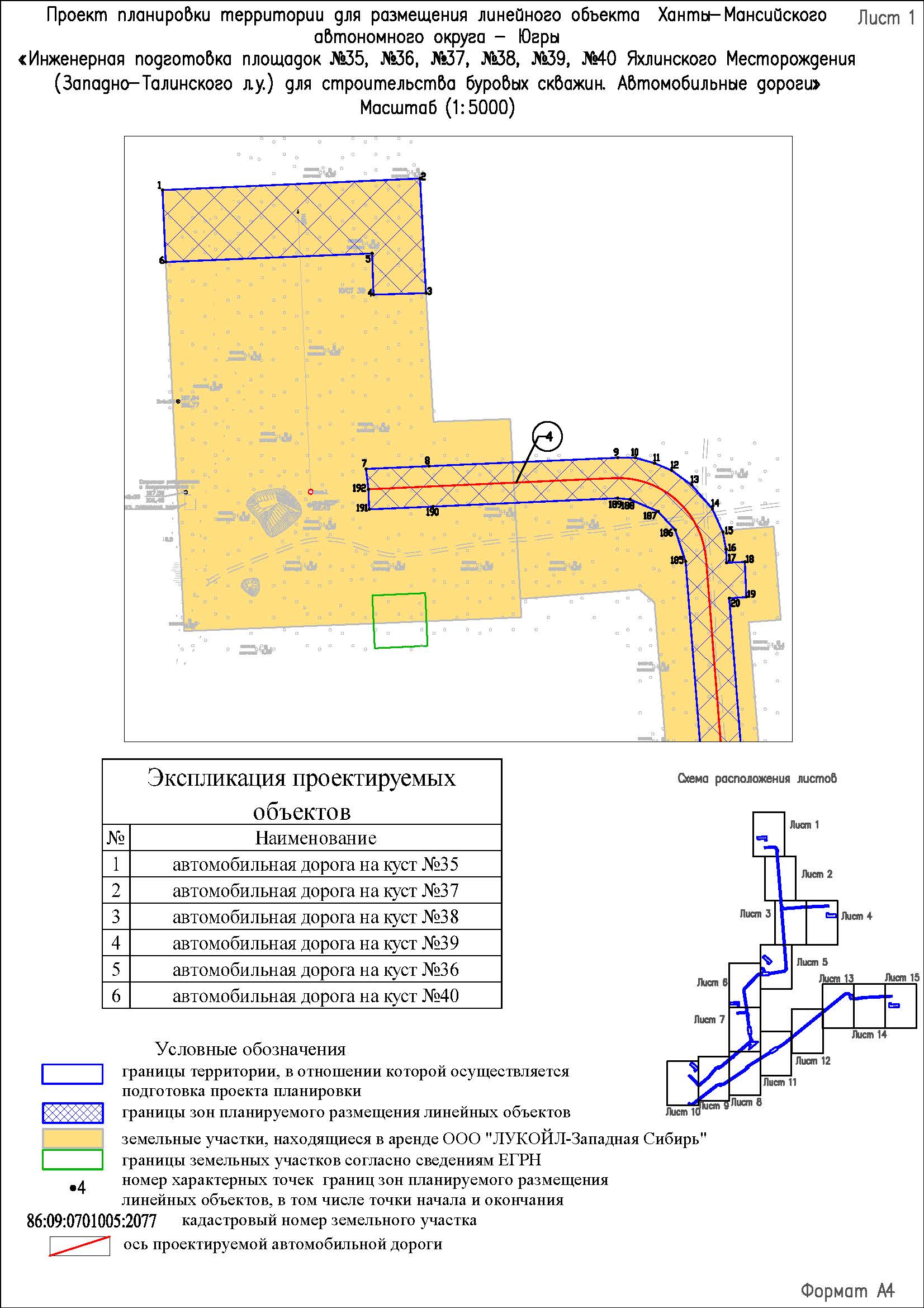 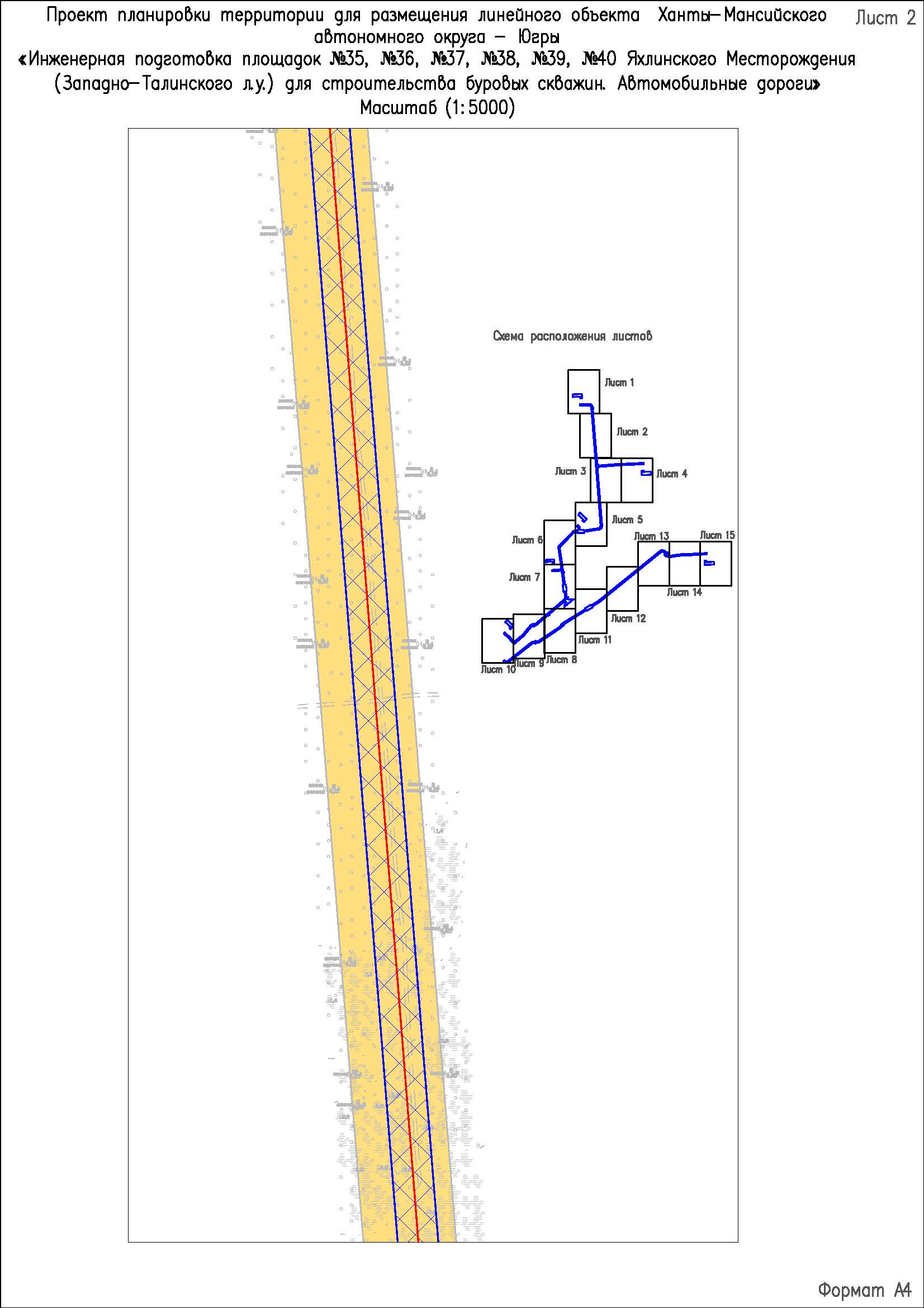 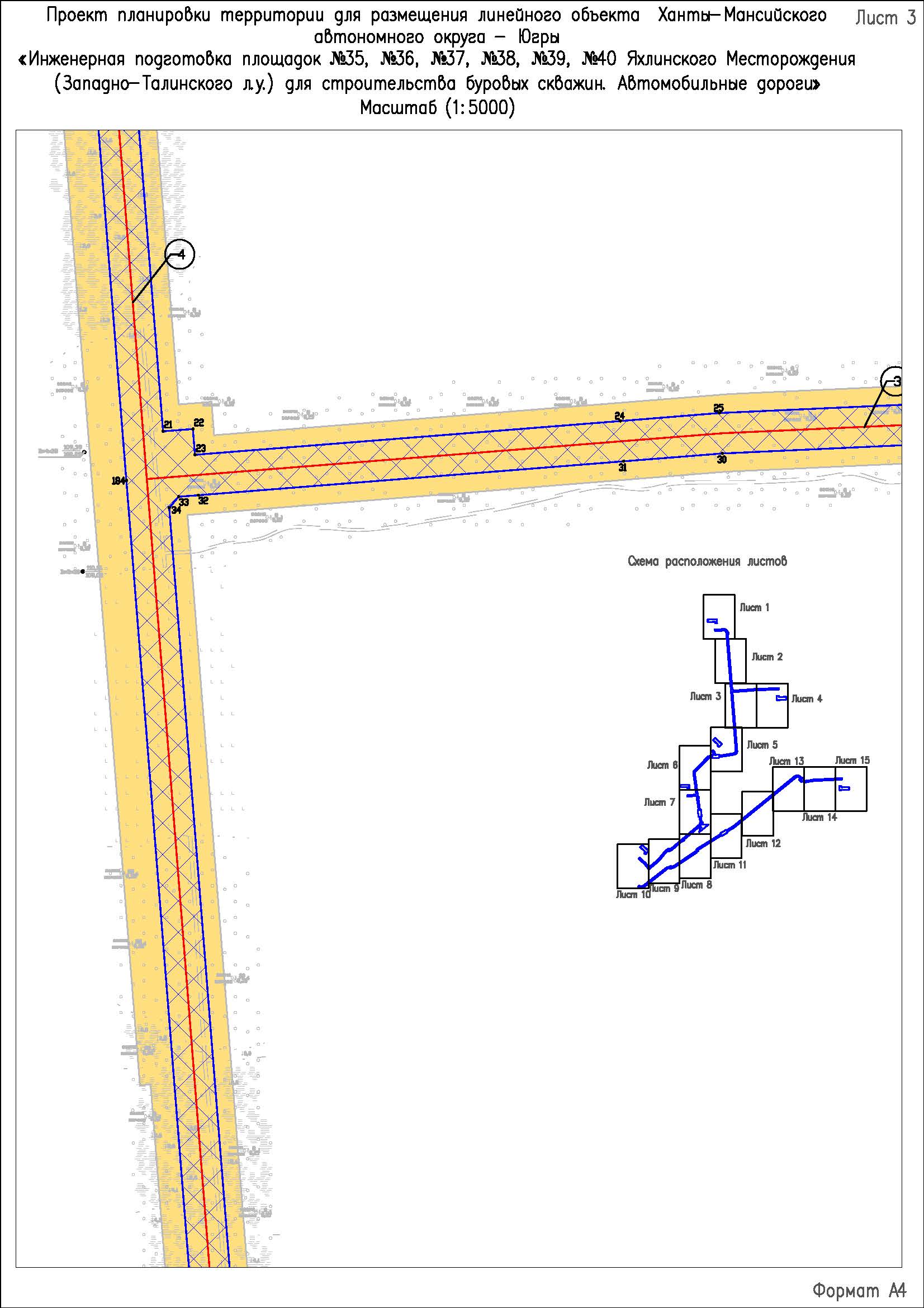 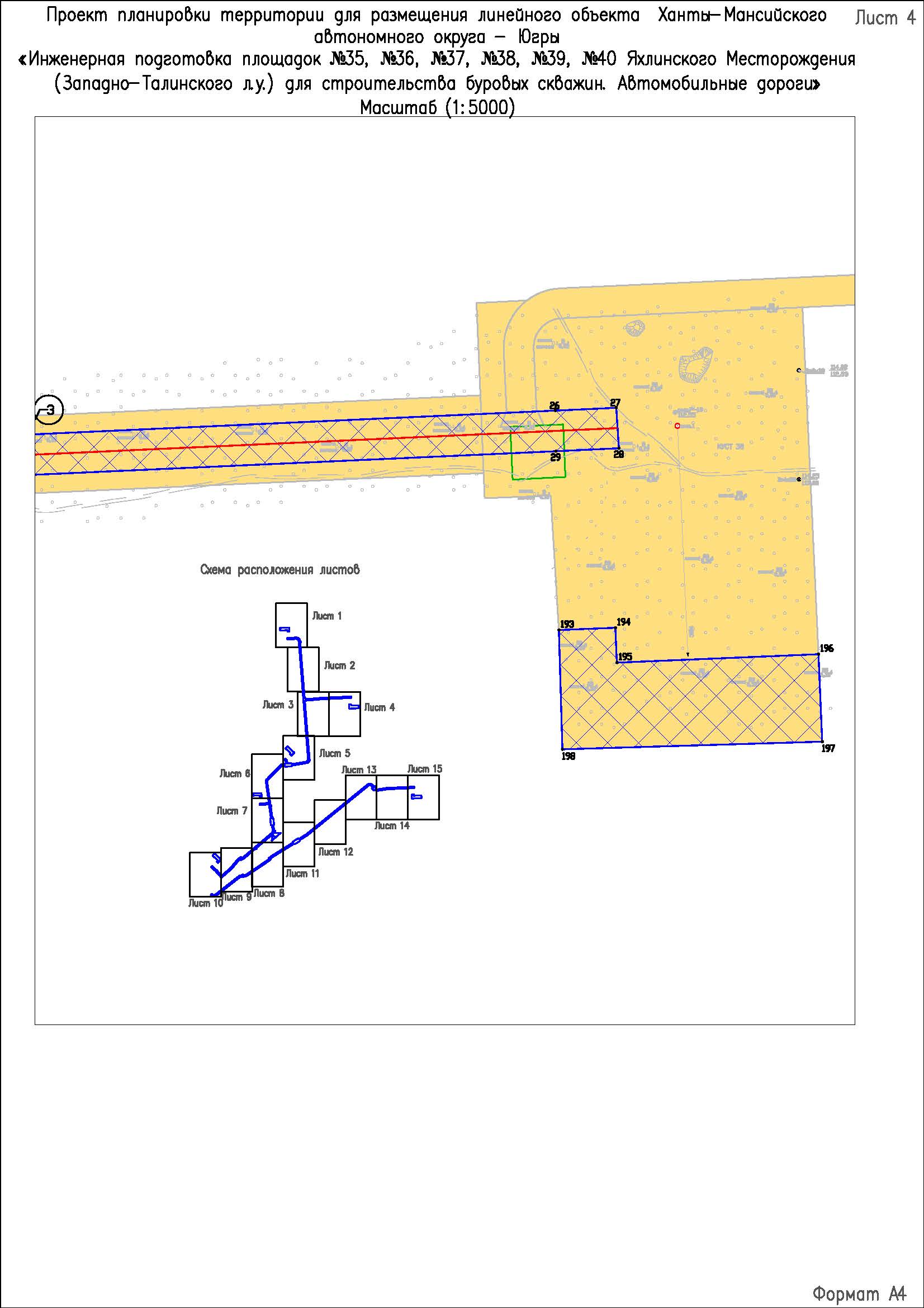 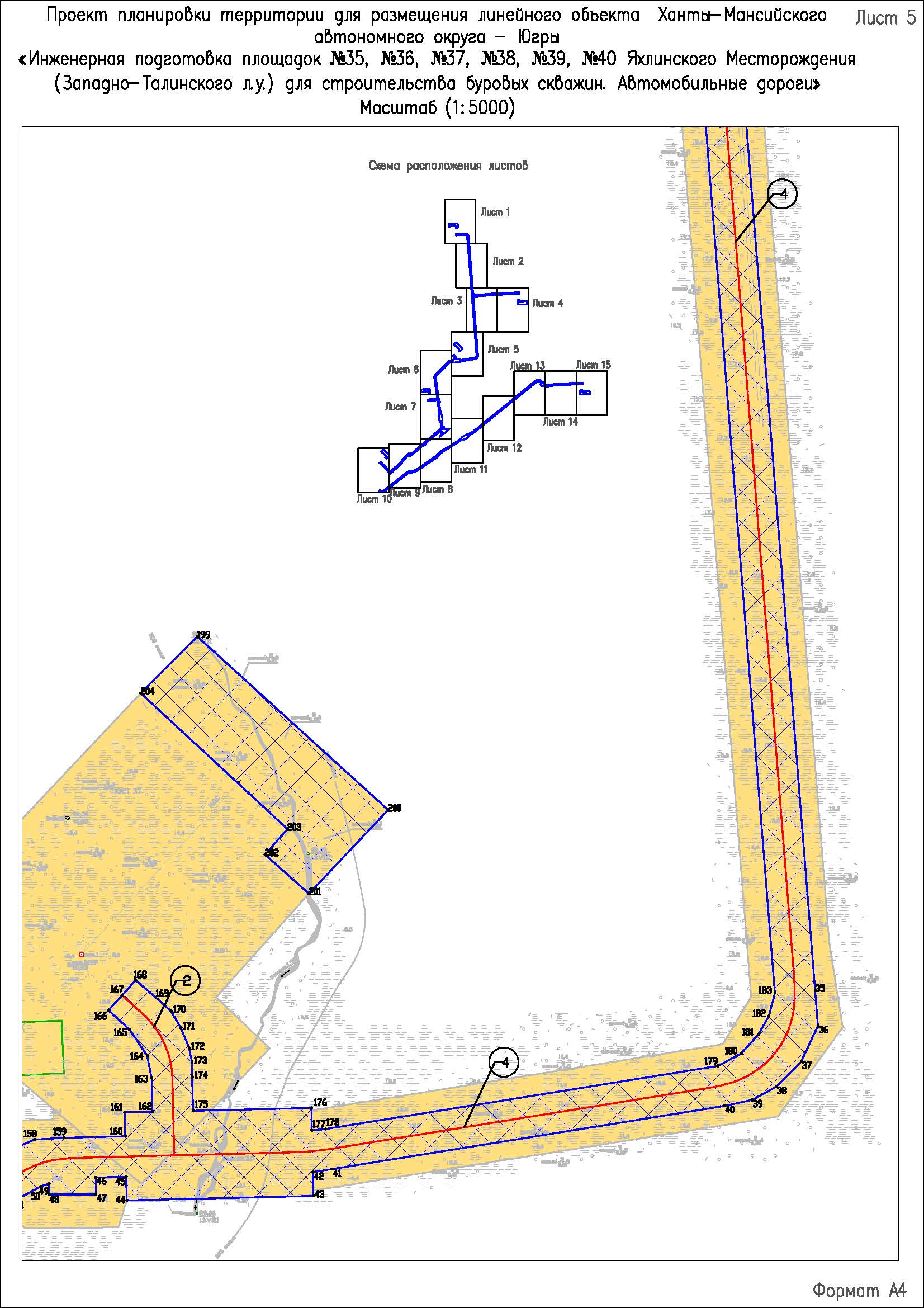 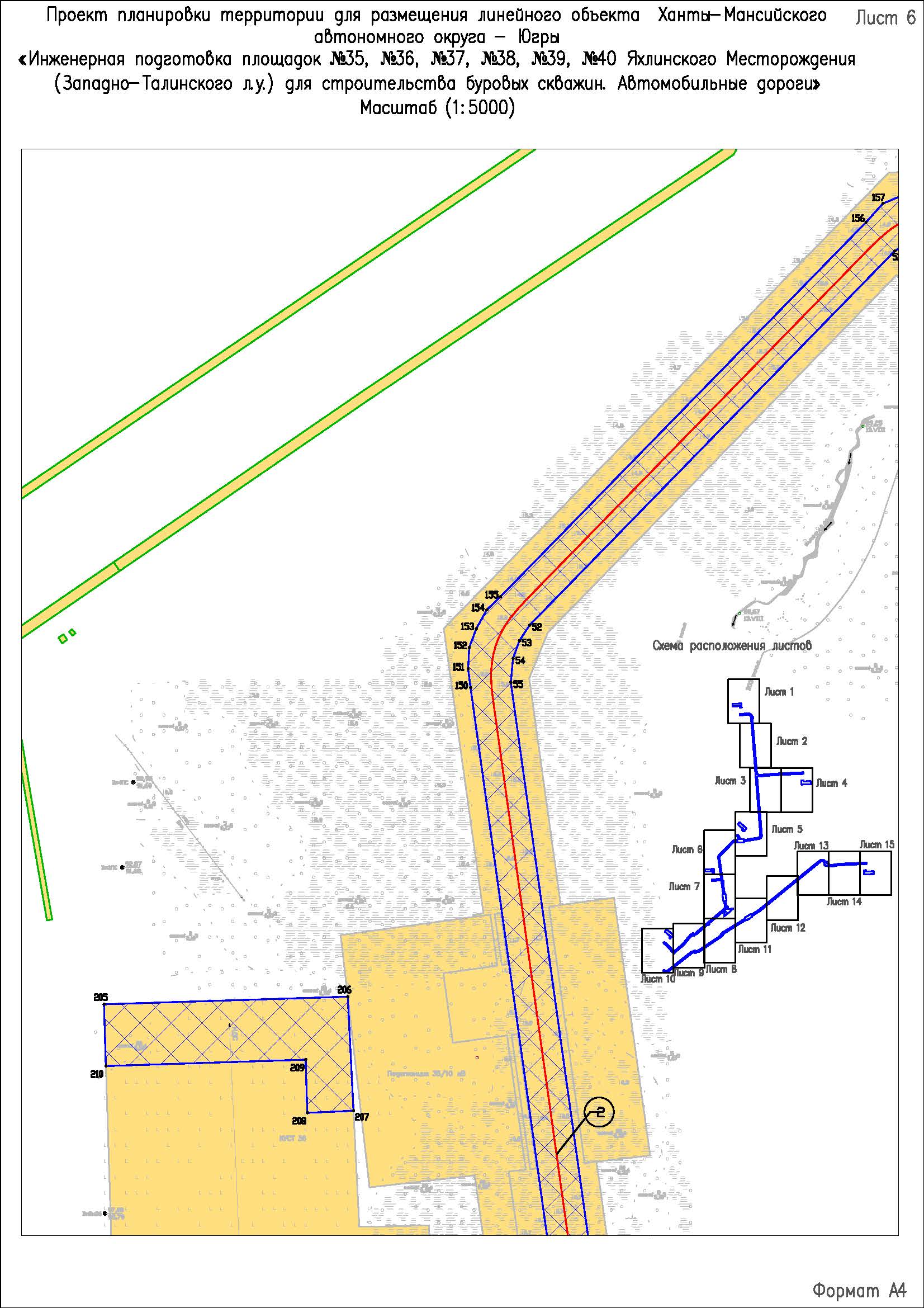 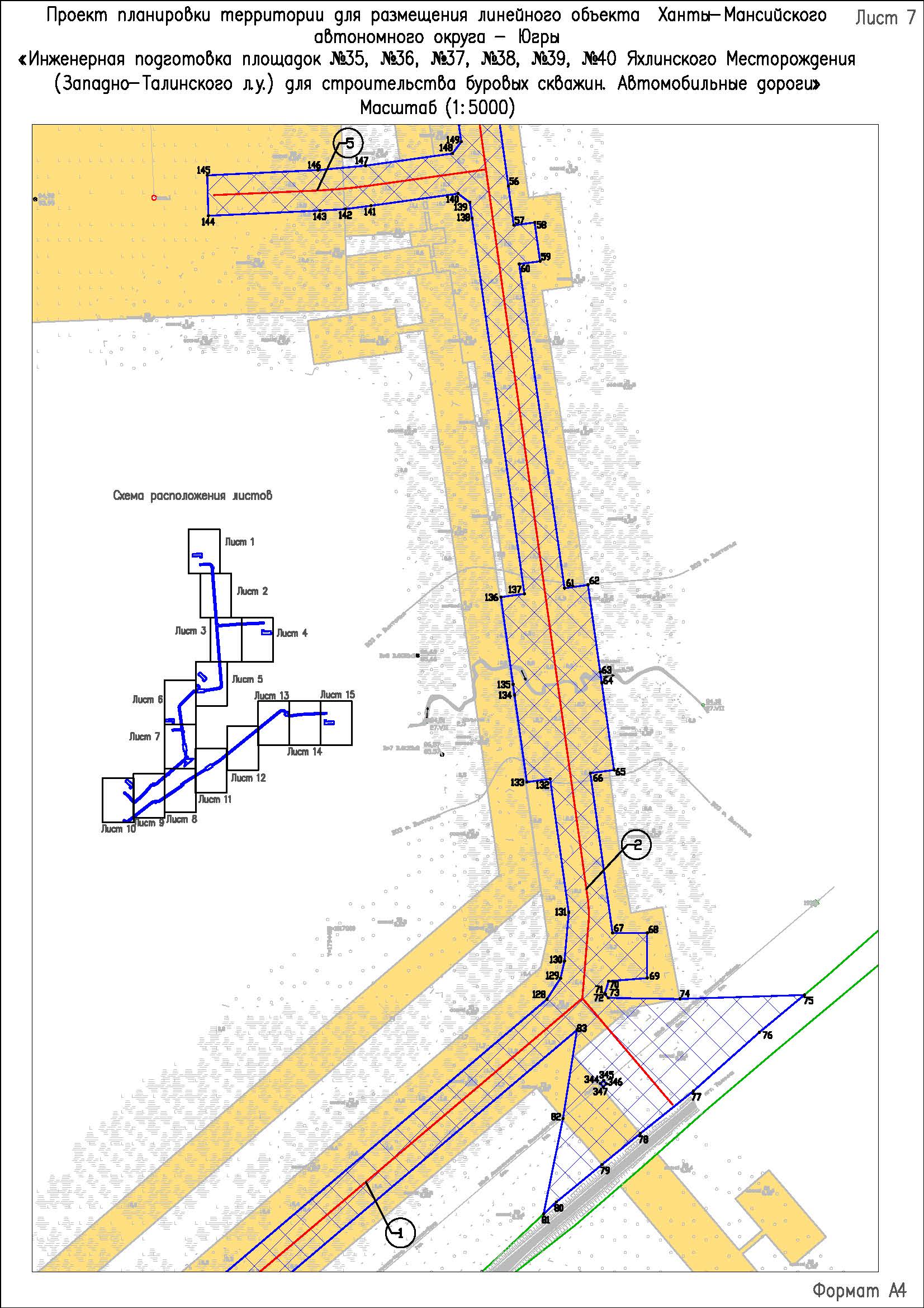 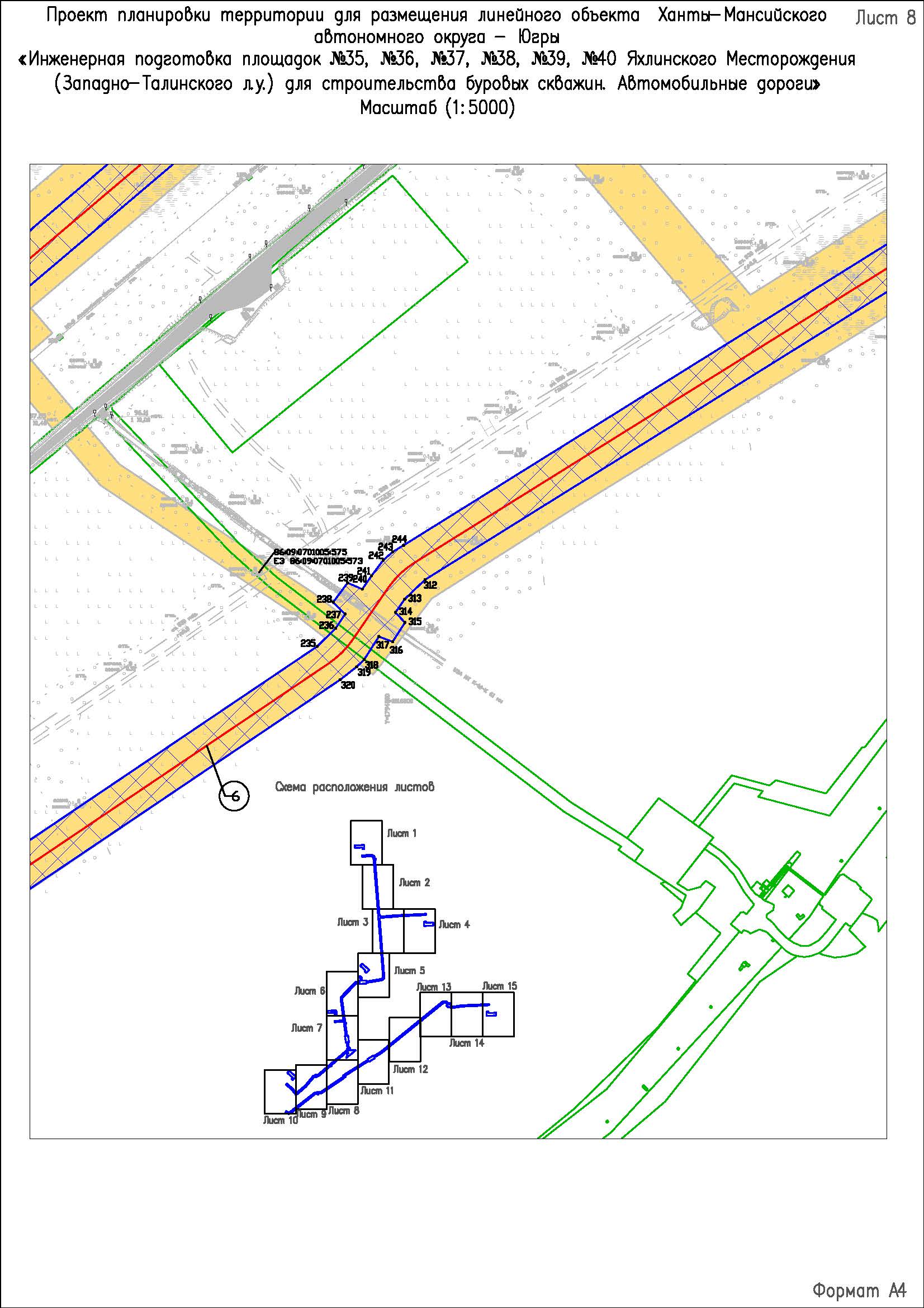 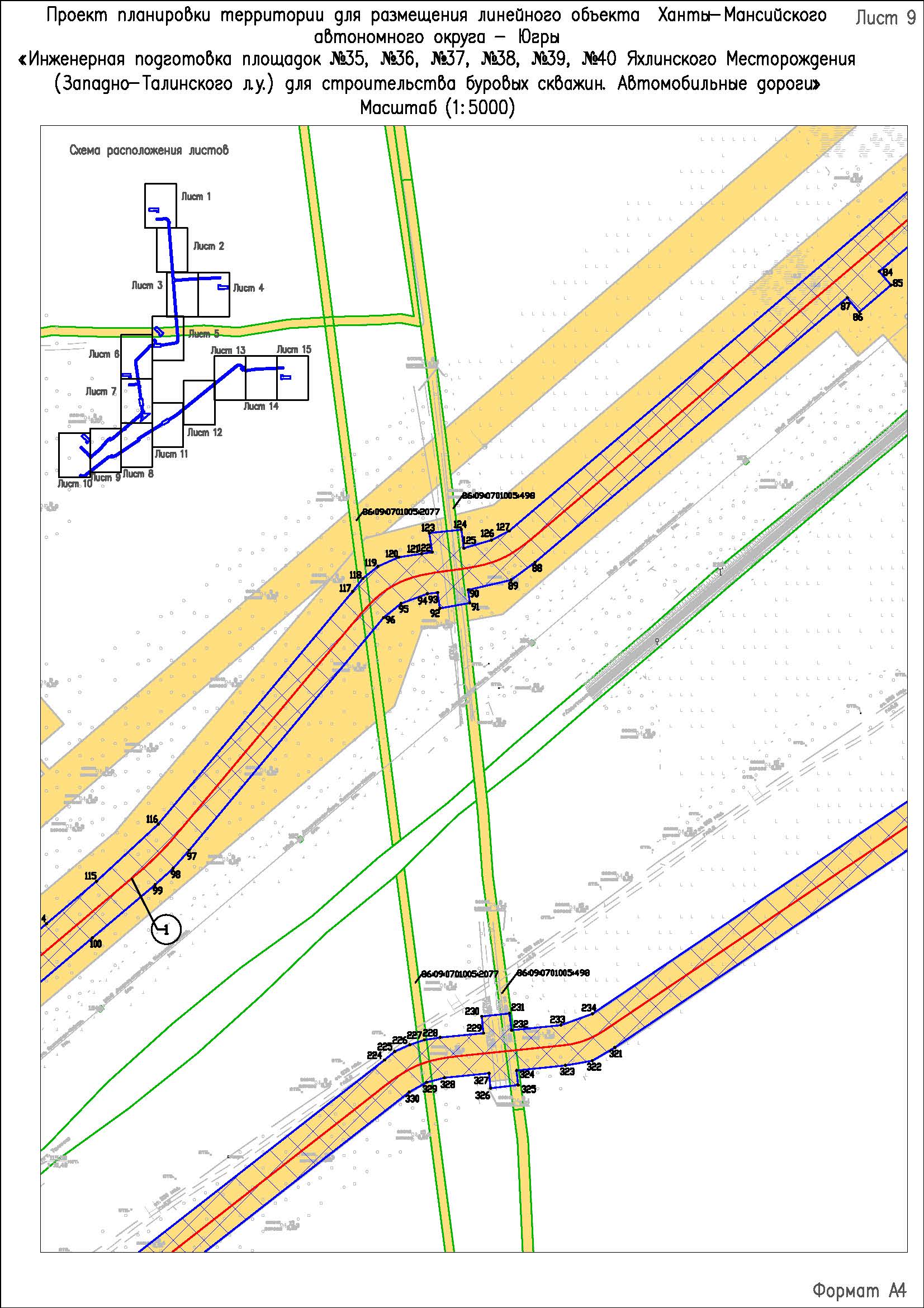 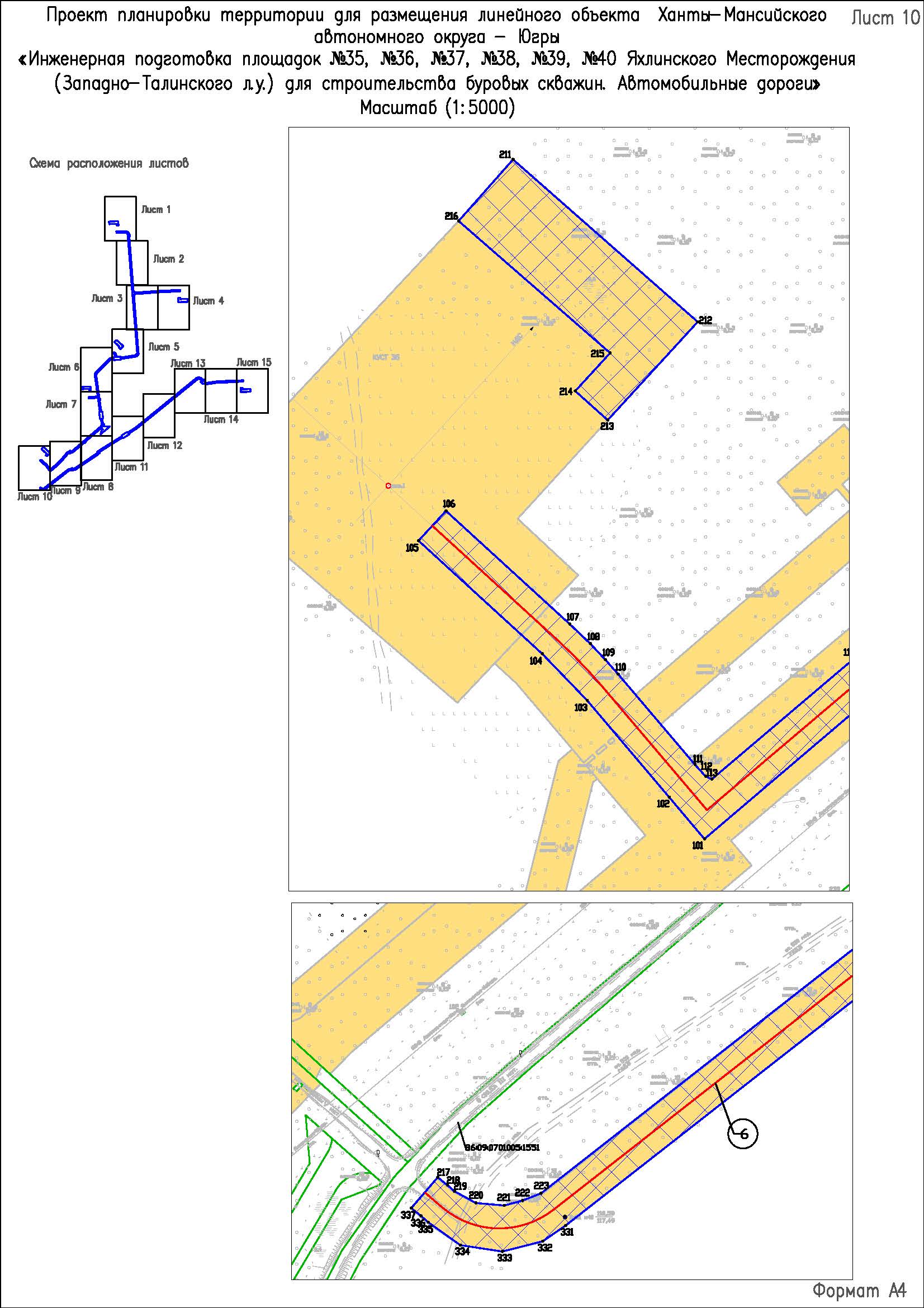 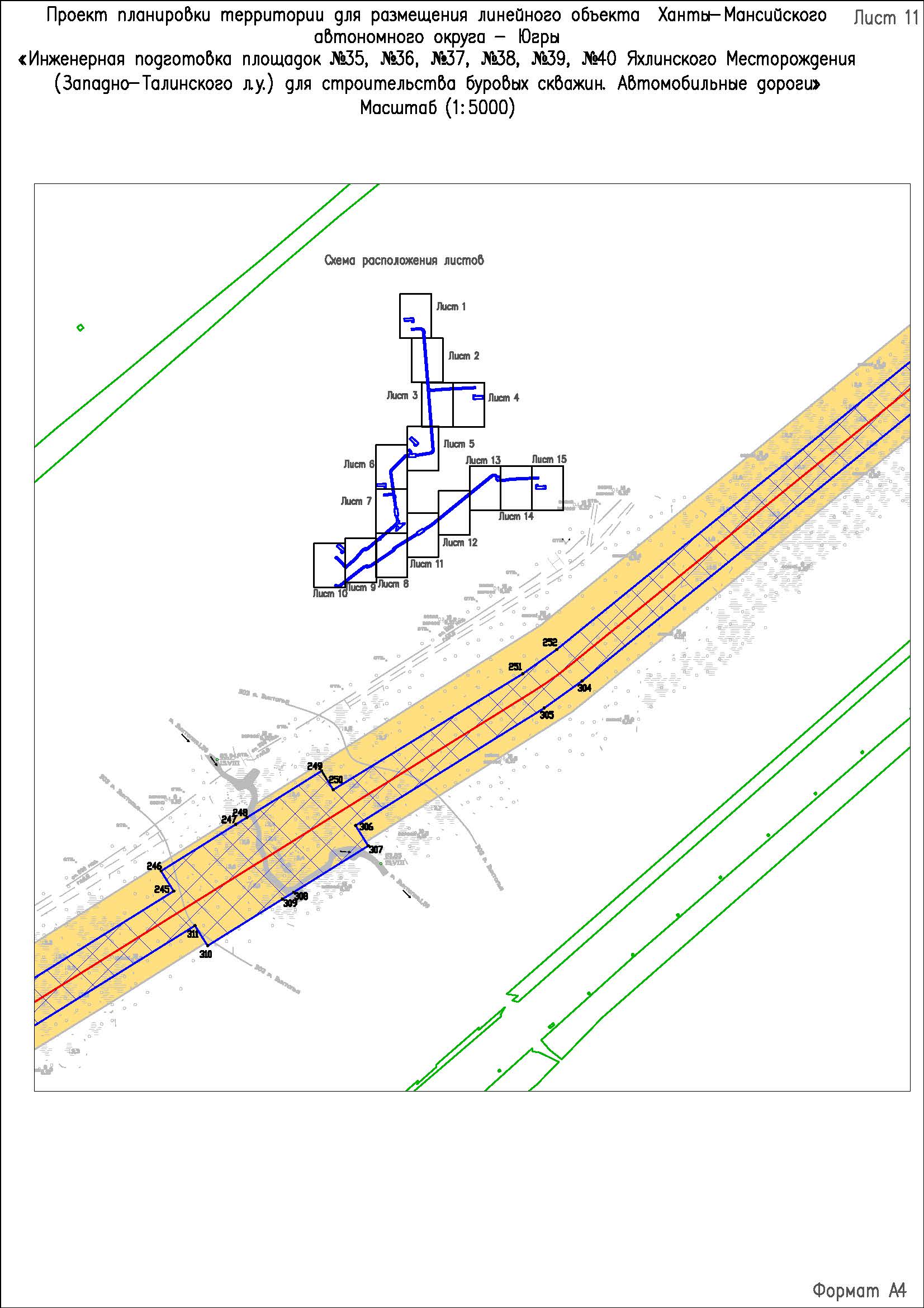 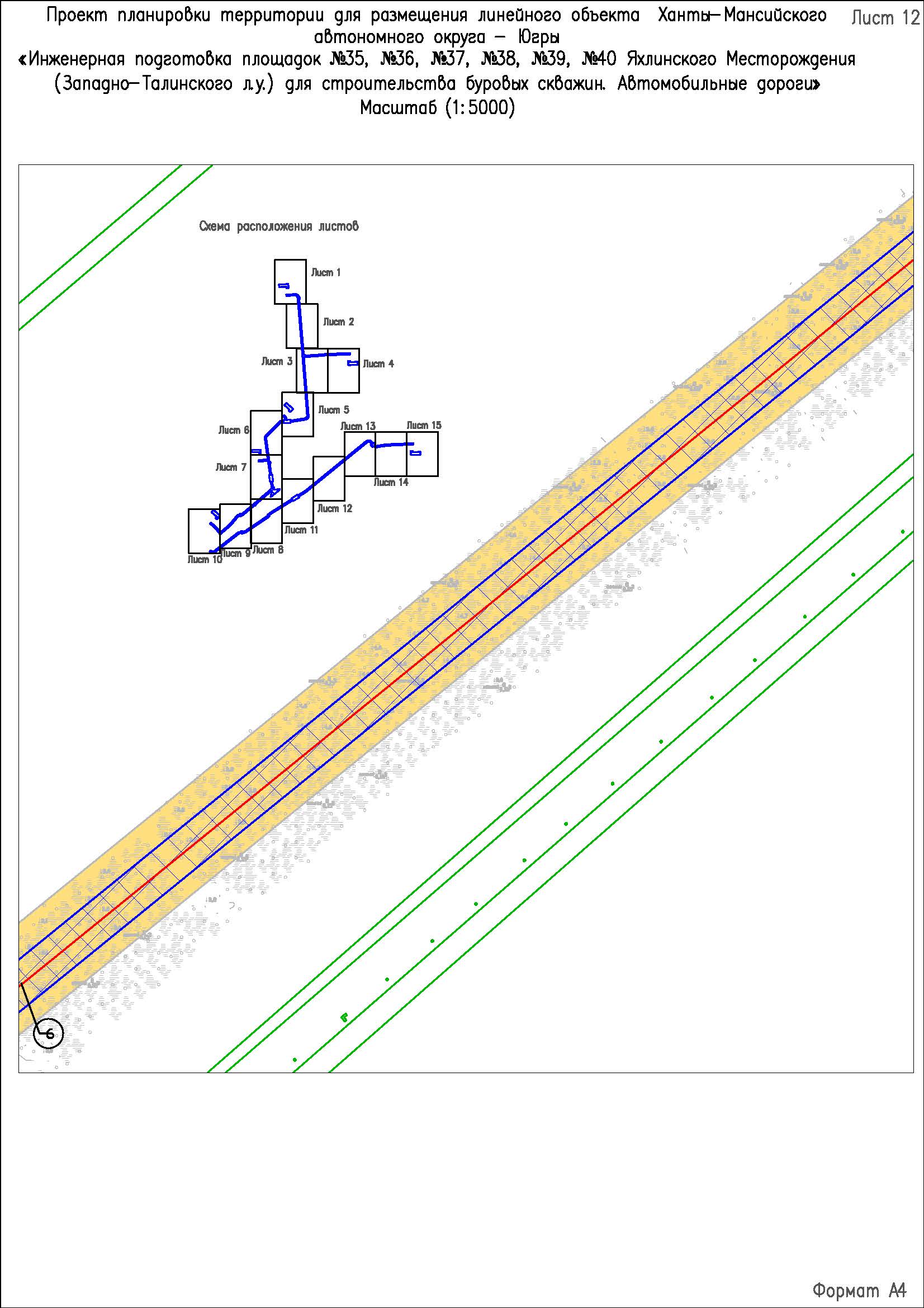 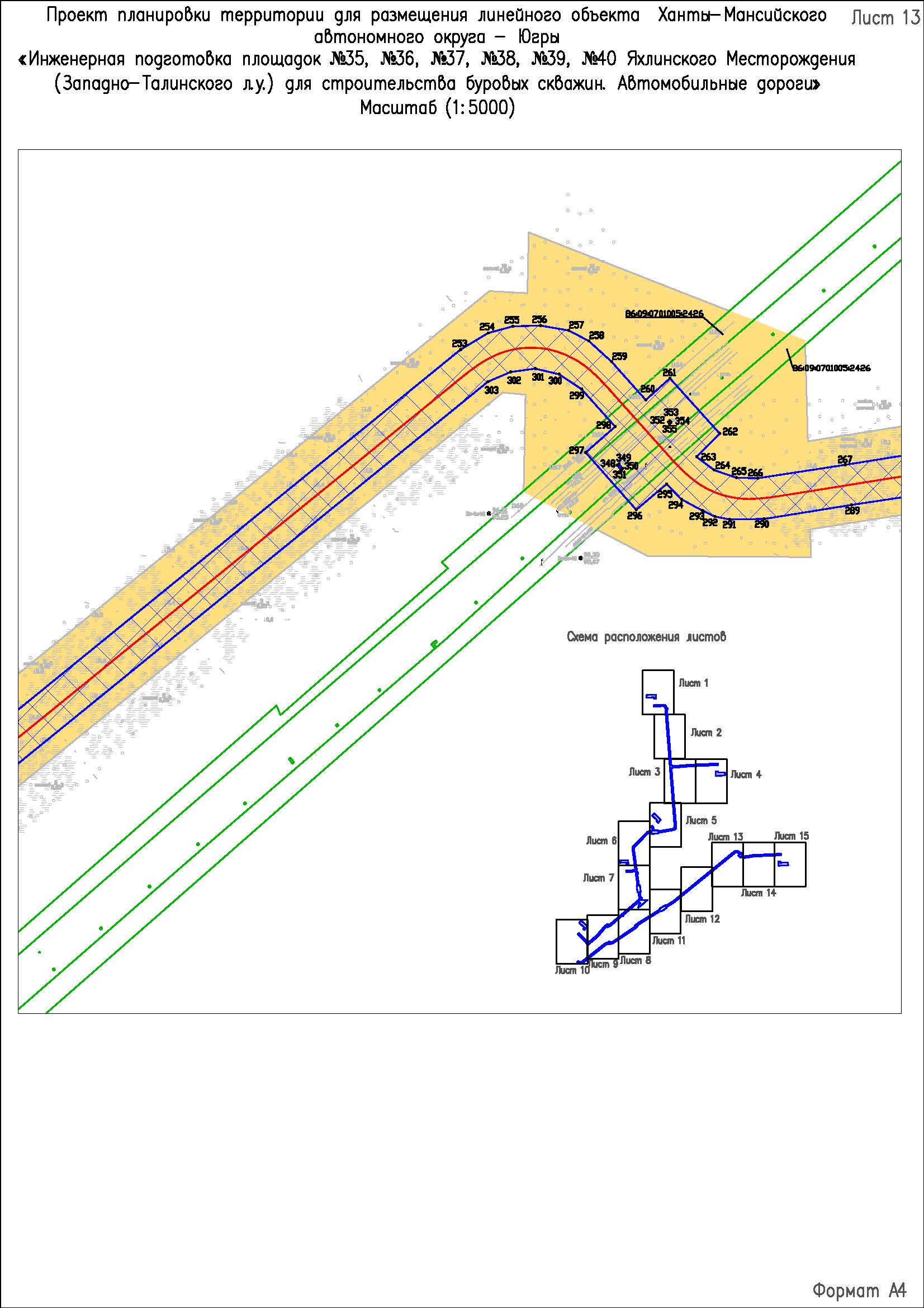 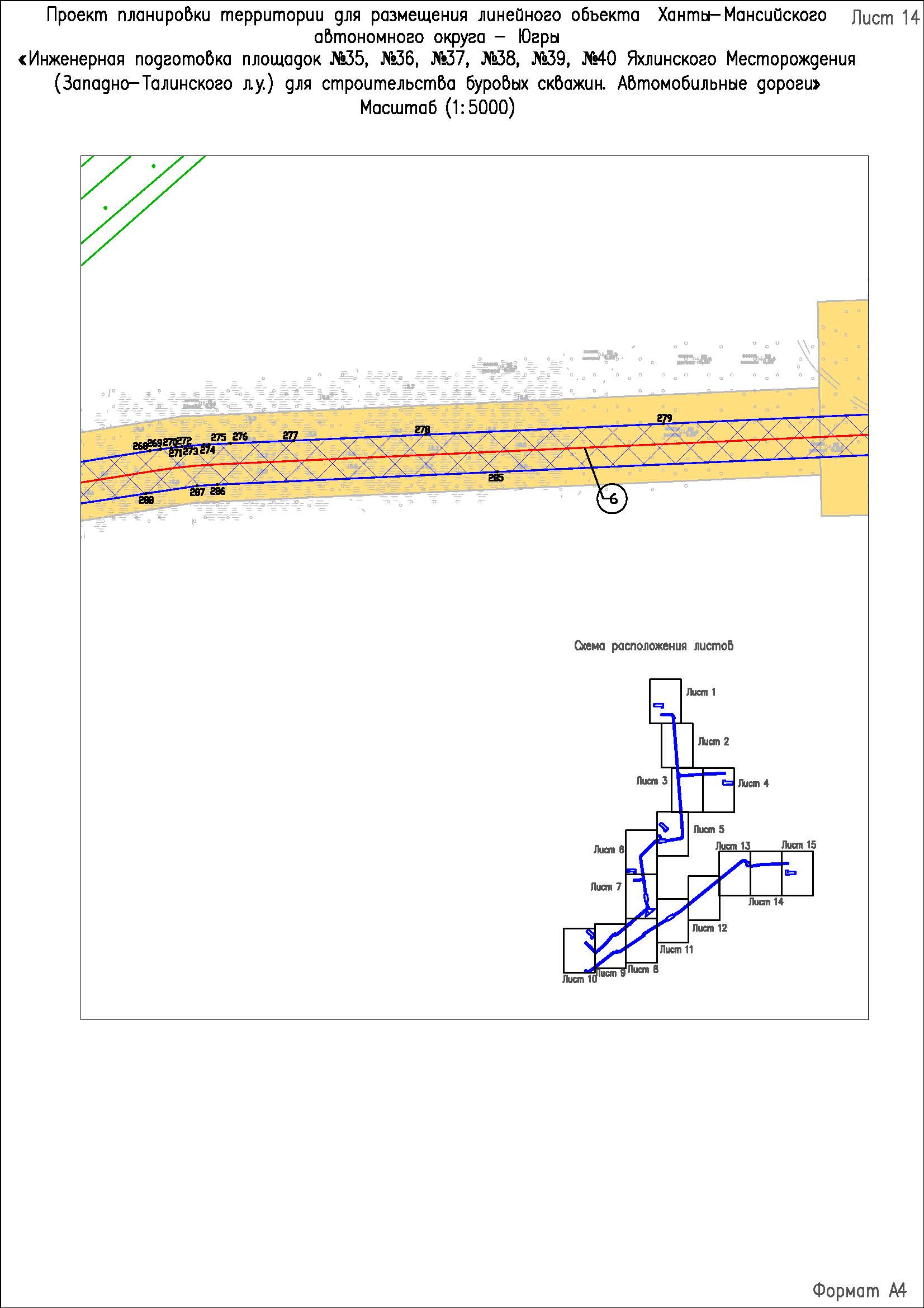 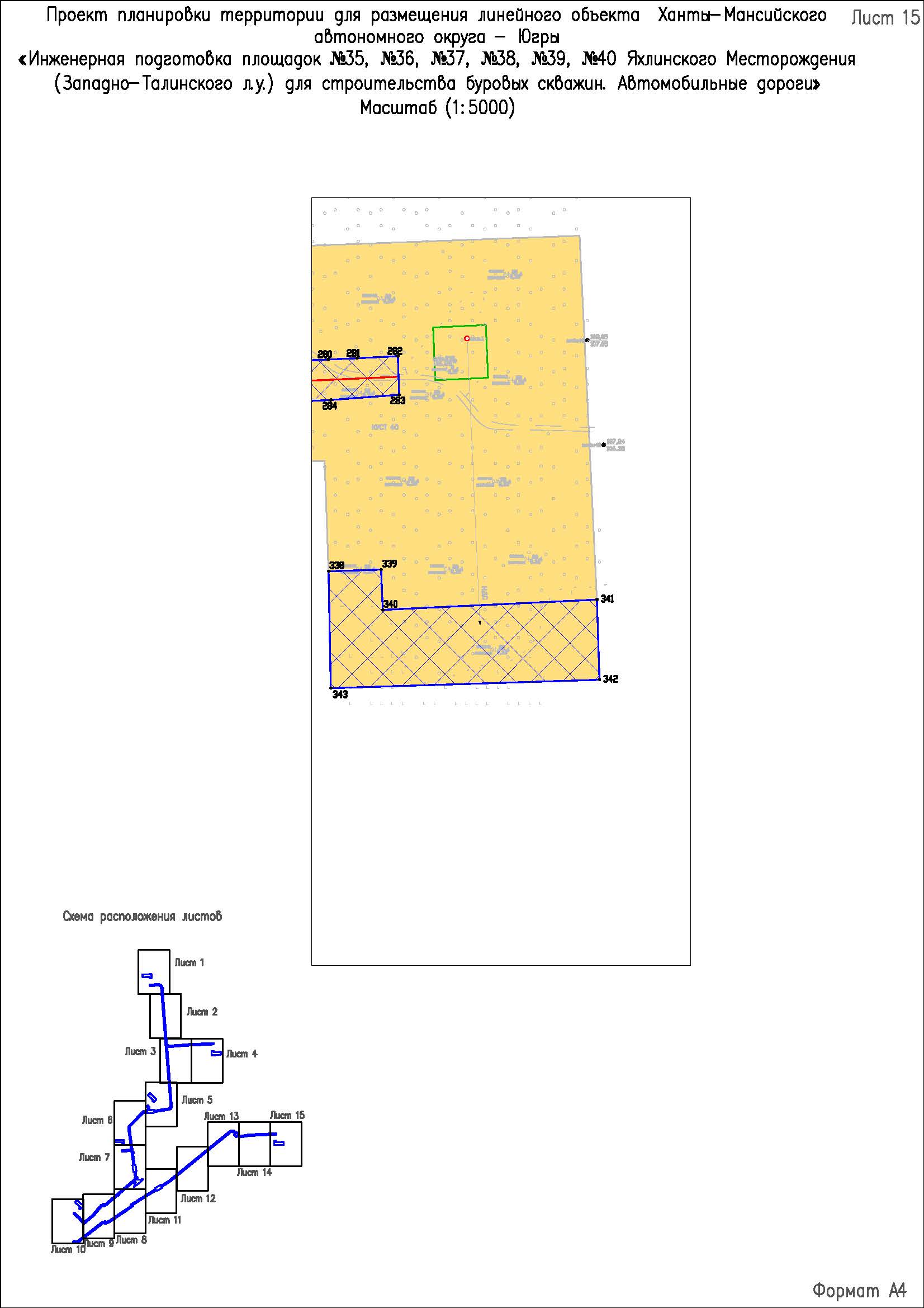 Положение о размещении линейных объектовНаименование, основные характеристики (категория, протяженность, проектная мощность, пропускная способность, грузонапряженность, интенсивность движения) и назначение планируемых для размещения линейных объектов, 
а также линейных объектов, подлежащих реконструкции 
в связи с изменением их местоположенияПроектом «Инженерная подготовка площадок кустов № 35, № 36, № 37, № 38, № 39, № 40 Яхлинского месторождения (Западно-Талинского л.у.) для строительства буровых скважин. Автомобильные дороги» предусматривается строительство следующих объектов:инженерная подготовка кустовой площадки № 35;инженерная подготовка кустовой площадки № 36;инженерная подготовка кустовой площадки № 37;инженерная подготовка кустовой площадки № 38;инженерная подготовка кустовой площадки № 39;инженерная подготовка кустовой площадки № 40;автомобильная дорога на куст № 35;автомобильная дорога на куст № 37;автомобильная дорога на куст № 38;автомобильная дорога на куст № 39;автомобильная дорога на куст № 36;автомобильная дорога на куст № 40.Автомобильная дорога на куст № 35.Категория автодороги I-н. Начало трассы ПК0+00 соответствует км 236+380 (справа) автомобильной дороги «ЮГРА» (пгт. Талинка – г. Советский). Конец трассы ПК27+87,83 соответствует площадке куста № 35. Протяженность автомобильной дороги на куст № 35 составляет 2787,83 м.Автомобильная дорога на куст № 37.Категория автодороги I-н. Начало трассы ПК0+00 соответствует ПК1+68,81 проектируемой автомобильной дороги на куст № 35. Конец трассы ПК27+19,32 соответствует площадке куста № 37. Протяженность автомобильной дороги на куст № 37 составляет 2719,32 м.Автомобильная дорога на куст № 38.Категория автодороги I-н. Начало трассы ПК0+00 соответствует ПК26+58,21 проектируемой автомобильной дороги на куст № 39. Конец трассы ПК14+98,70 соответствует площадке куста № 38. Протяженность автомобильной дороги на куст № 38 составляет 1498,70 м. Строительство автомобильной дороги на куст № 38 предусмотрено 
в 2 этапа:1 этап – точка примыкания автомобильной дороги на куст № 38 до примыкания технологического проезда на карьер песка № 2 (ПК0+00 – ПК13+91,42).2 этап – точка примыкания технологического проезда на карьер песка № 2 до куста 
№ 38 (ПК13+91,42 – ПК14+98,70).Автомобильная дорога на куст № 39.Категория автодороги I-н. Начало трассы ПК0+00 соответствует ПК25+17,90 проектируемой автомобильной дороги на куст № 37. Конец трассы ПК49+65,40 соответствует площадке куста № 39. Протяженность автомобильной дороги на куст № 39 составляет 4965,40 м;Автомобильная дорога на куст № 36.Категория автодороги I-н. Начало трассы ПК0+00 соответствует ПК9+49,58 проектируемой автомобильной дороги на куст №37. Конец трассы ПК3+10,78 соответствует площадке куста № 36. Протяженность автомобильной дороги на куст № 36 составляет 310,78 м;Автомобильная дорога на куст № 40.Категория автодороги I-н. Начало трассы ПК0+00 соответствует концу существующего съезда с автомобильной дороги «ЮГРА» (пгт. Талинка – г. Советский) на км 239+698 (слева). Конец трассы ПК77+03,02 соответствует площадке куста №40. Протяженность автомобильной дороги на куст № 40 составляет 7703,02 м.Общая протяженность автомобильных дорог составляет 19985,05 м.Согласно СП 37.13330.2012 «СНиП 2.05.07-91. Промышленный транспорт», утвержденного приказом Министерства регионального развития РФ от 29.12.2011 № 635/7, проектируемые автомобильные дороги относятся:в зависимости от характера деятельности предприятия ‒ к автомобильным дорогам нефтяных, газовых и газоконденсатных месторождений;по месту их расположения на предприятии ‒ к межплощадочным;по назначению ‒ к основным; по срокам использования ‒ к постоянным.Таблица 1. Категории участков трубопроводовВ соответствии с таблицей 7.2 СП 37.13330.2012 в связи с топографическими, инженерно-геологическими, гидрогеологическими, климатическими условиями на всех проектируемых автомобильных дорогах расчетная скорость движения автомобилей принята 30 км/ч.При разработке проекта использованы действующие нормы и правила, постановления и типовые проекты сооружений на автомобильных дорогах.Перечень субъектов Российской Федерации, перечень муниципальных районов, городских округов в составе субъектов Российской Федерации, перечень поселений, населенных пунктов, внутригородских территорий городов федерального значения, 
на территориях которых устанавливаются зоны планируемого размещения 
линейных объектовЗона планируемого размещения проектируемого объекта находится на территории Советского района Ханты-Мансийского автономного округа — Югры на землях лесного фонда, находящихся в ведении Советского территориального отдела-лесничества.Перечень координат характерных точек 
границ зон планируемого размещения линейных объектовКоординаты границ зоны планируемого размещения линейного объекта определены 
в местной системе координат Ханты-Мансийского автономного округа – Югры – МСК-86.Перечень координат характерных точек границ 
зон планируемого размещения линейных объектов, 
подлежащих реконструкции в связи с изменением их местоположенияПроектом планировки территории не предусматривается реконструкция проектируемых объектов.Предельные параметры разрешенного строительства, реконструкции 
объектов капитального строительства, входящих в состав линейных объектов 
в границах зон их планируемого размещенияПредельное количество этажей и (или) предельная высота объектов капитального строительства, входящих в состав линейных объектов, в границах каждой зоны планируемого размещения таких объектов не подлежат установлению.Минимальные отступы от границ земельных участков в целях определения мест допустимого размещения объектов капитального строительства, которые входят в состав линейных объектов и за пределами которых запрещено строительство таких объектов, 
в границах каждой зоны планируемого размещения объектов капитального строительства, входящих в состав линейных объектов проектом планировки территории не устанавливаются.Учитывая основные технические характеристики проектируемого объекта, проектом планировки территории определены границы зоны его планируемого размещения.Общая площадь зоны планируемого размещения проектируемого объекта составляет 116,8728 га.Информация о необходимости осуществления мероприятий по защите сохраняемых объектов капитального строительства (здание, строение, сооружение, объекты, строительство которых не завершено), существующих и строящихся на момент подготовки проекта планировки территории, а также объектов капитального строительства, планируемых к строительству в соответствии с ранее утвержденной документацией по планировке территории, от возможного негативного воздействия 
в связи с размещением линейных объектовОсуществление мероприятий по защите сохраняемых объектов капитального строительства (существующих и строящихся на момент подготовки проекта планировки территории) и объектов капитального строительства, планируемых к строительству 
в соответствии с ранее утвержденной документацией по планировке территории, 
не предусмотрено.Информация о необходимости осуществления мероприятий по сохранению объектов культурного наследия от возможного негативного воздействия в связи 
с размещением линейных объектовНа территории размещения проектируемого объекта, объекты культурного наследия, включенные в Единый государственный реестр объектов культурного наследия Российской Федерации, выявленные объекты культурного наследия и объекты, обладающие признаками объекта культурного наследия, отсутствуют.Информация о необходимости осуществления мероприятий 
по охране окружающей средыМероприятия по охране окружающей среды предусмотрены в проектной документации.Информация о необходимости осуществления мероприятий по защите территории от чрезвычайных ситуаций природного и техногенного характера, 
в том числе по обеспечению пожарной безопасности и гражданской оборонеМероприятия по защите территории от чрезвычайных ситуаций природного 
и техногенного характера, по обеспечению пожарной безопасности и гражданской обороне предусмотрены в проектной документации.Основная часть проекта межевания территорииПроект межевания территории. Графическая частьЧертеж межевания территории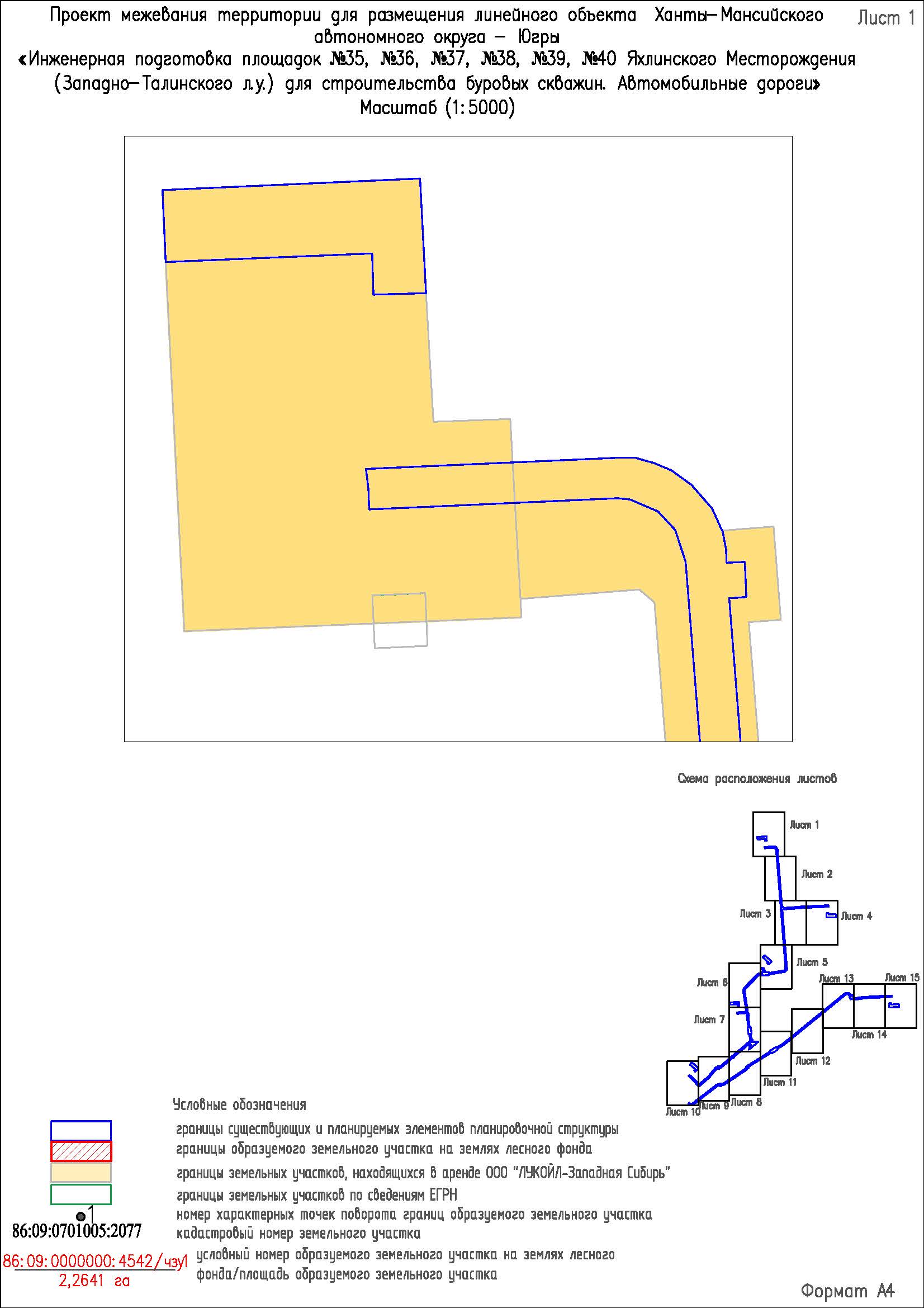 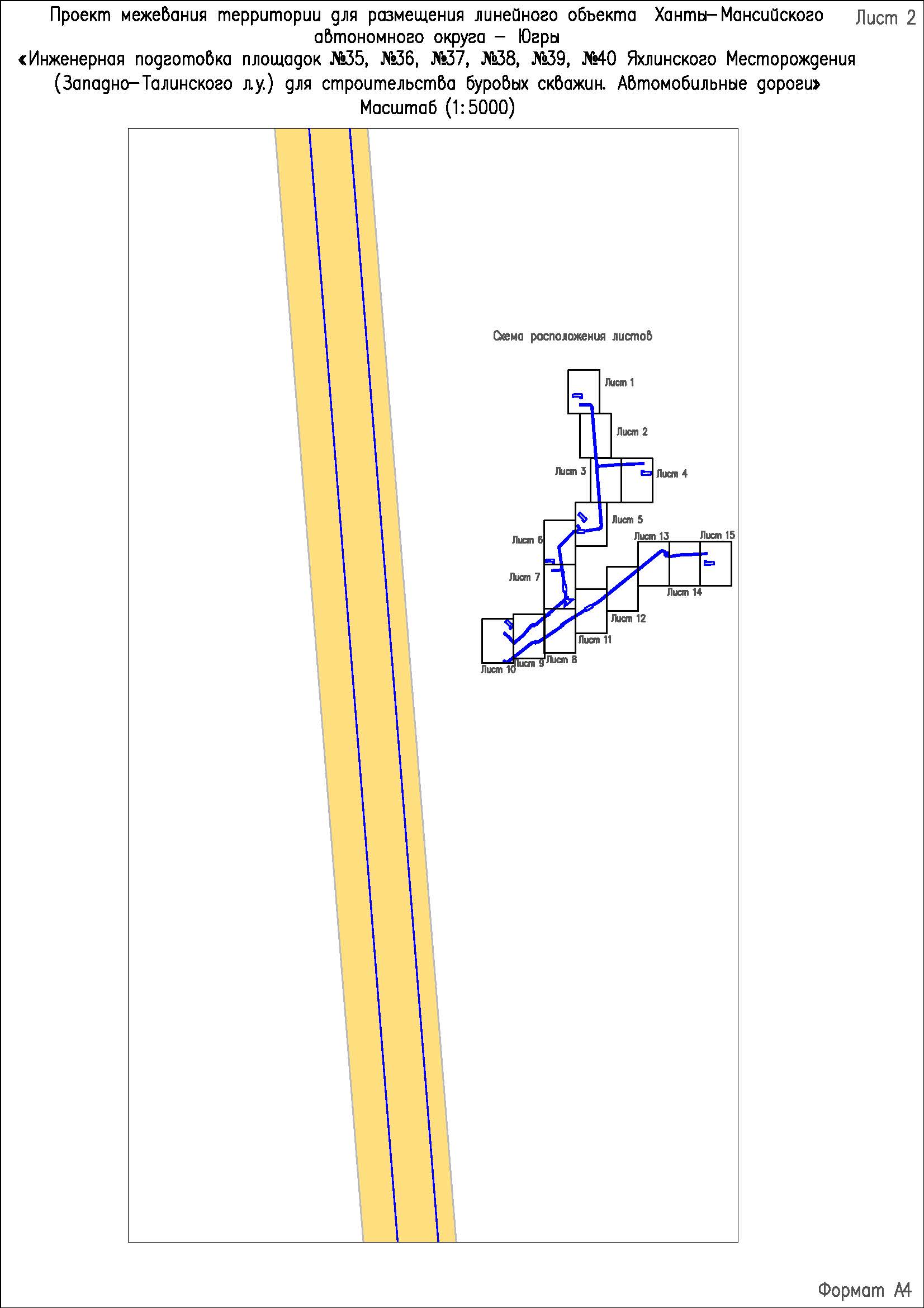 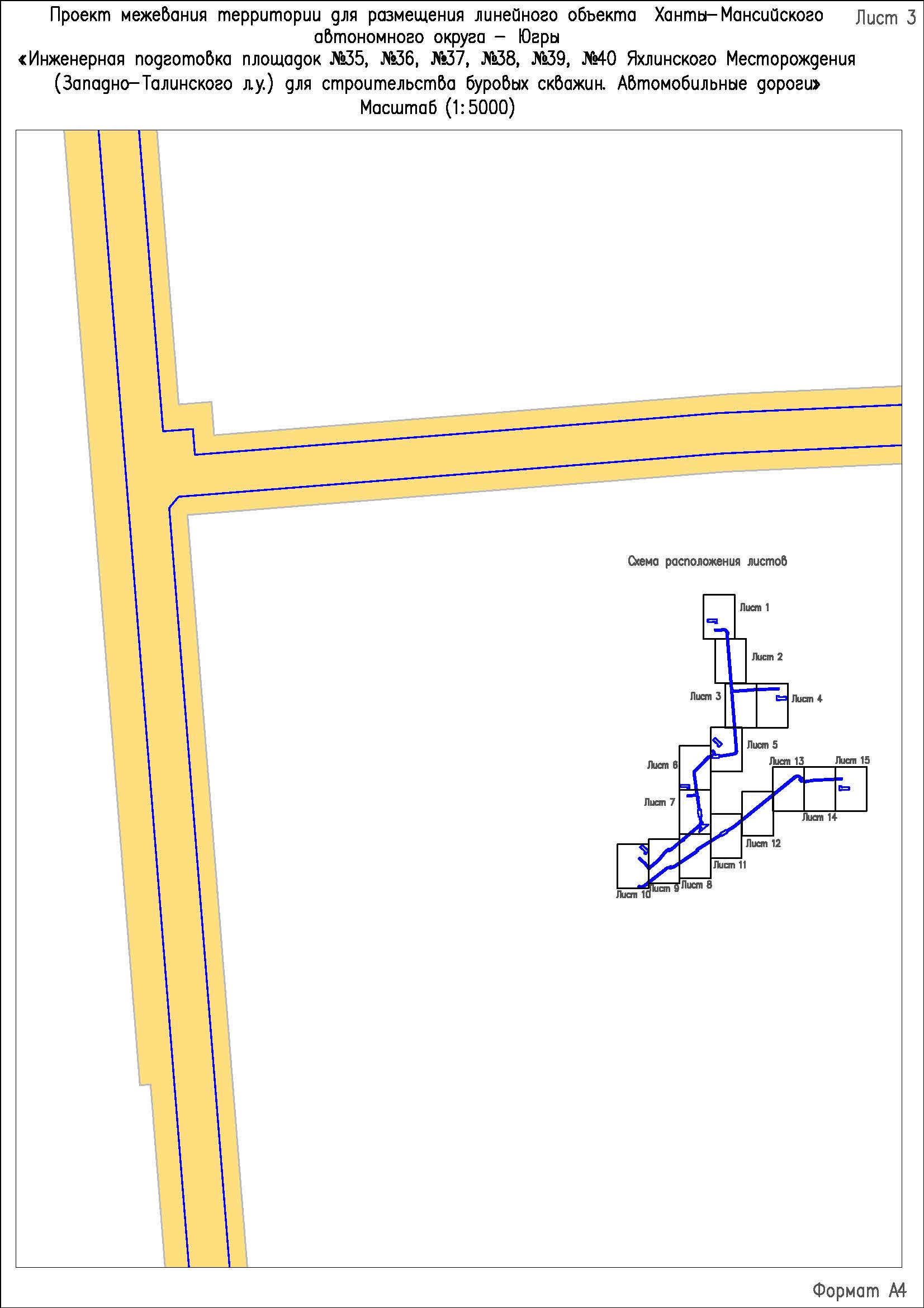 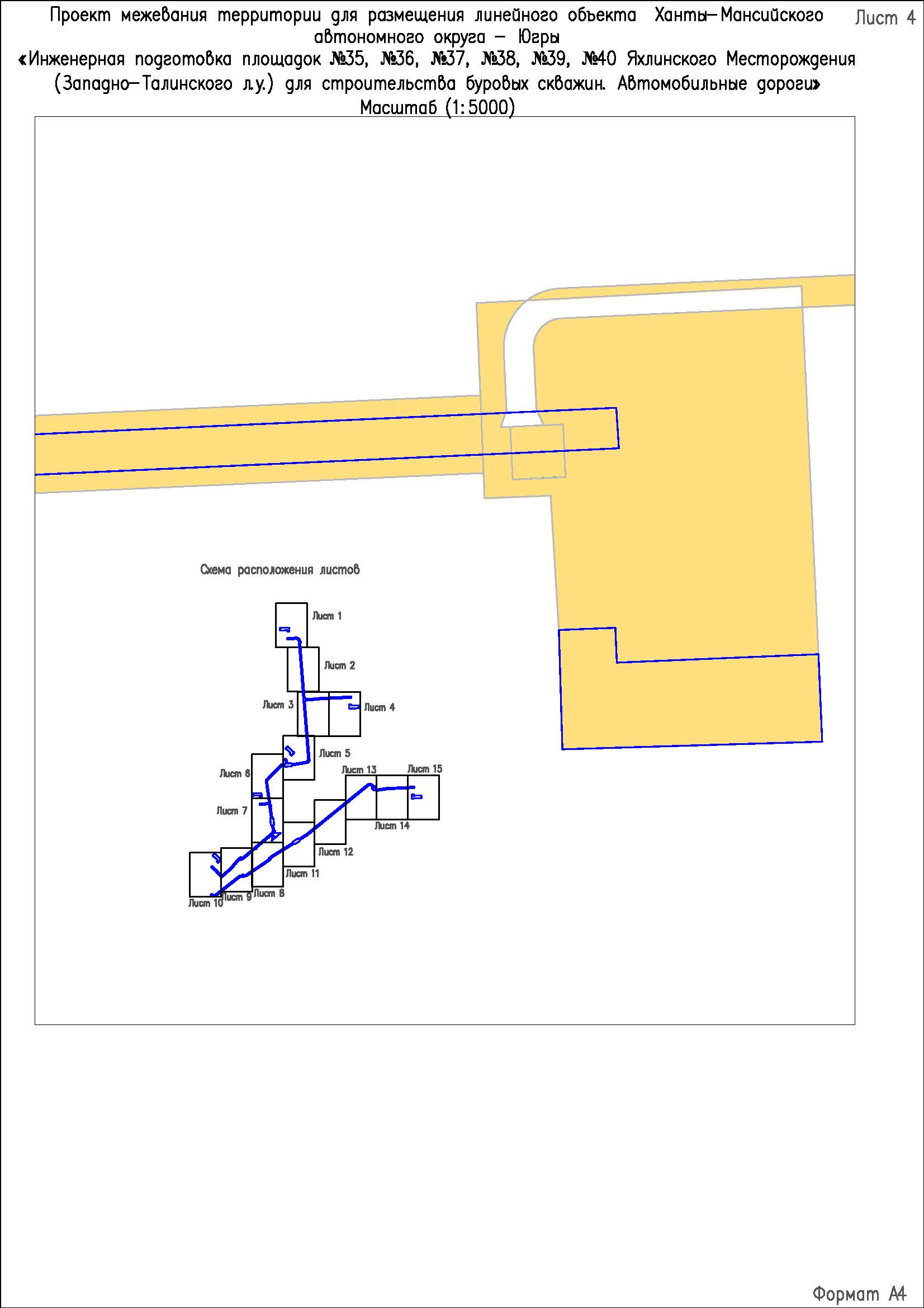 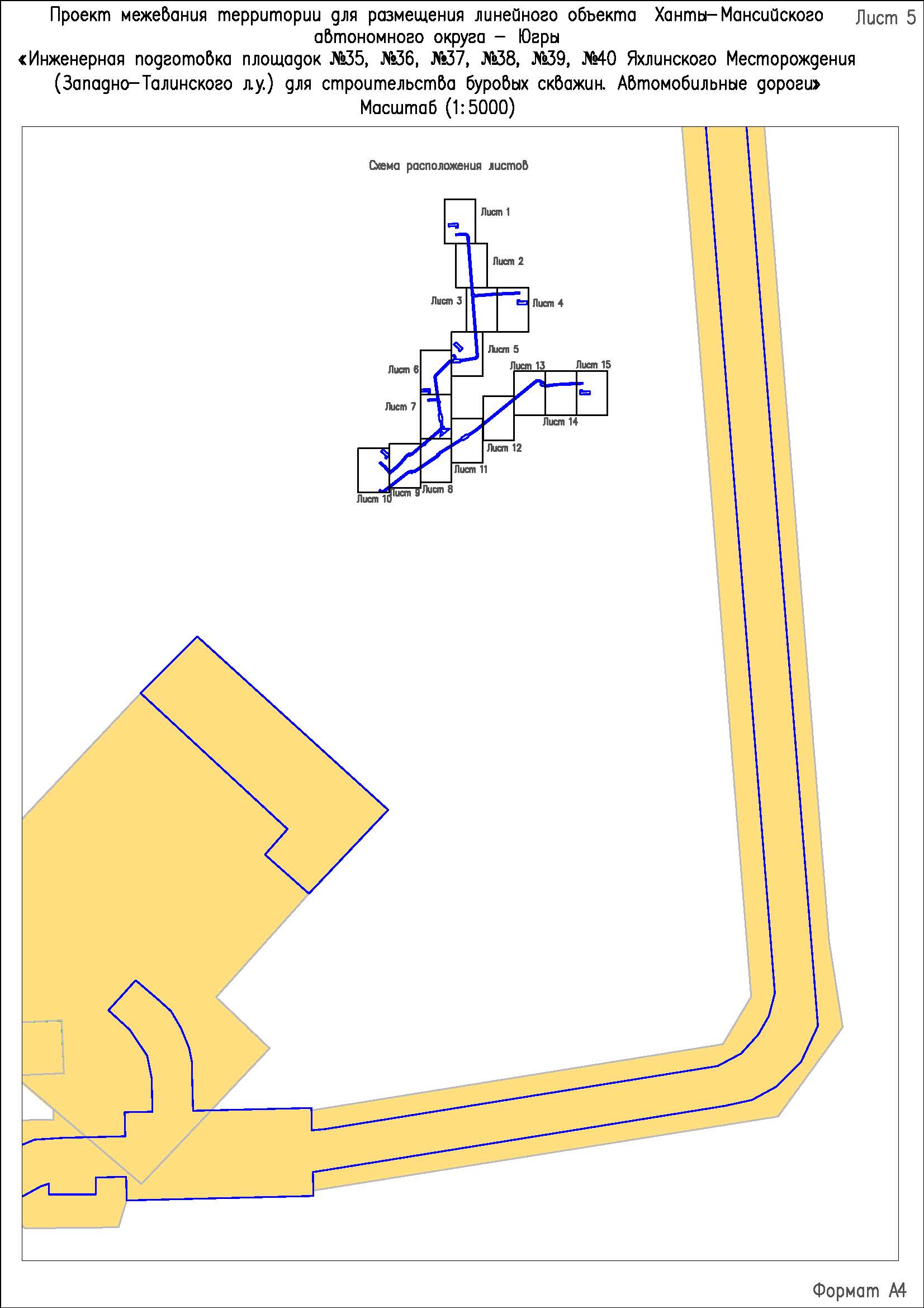 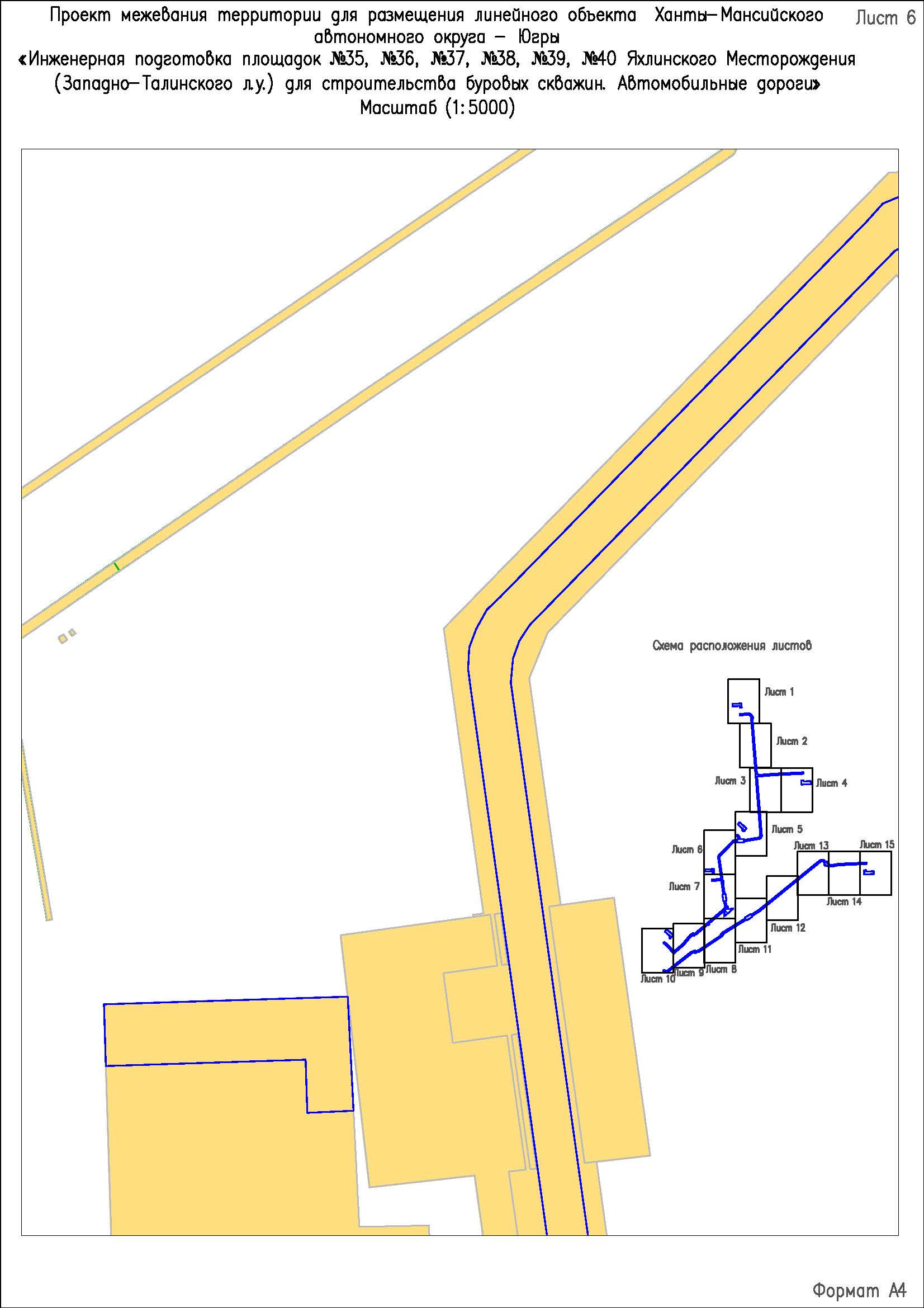 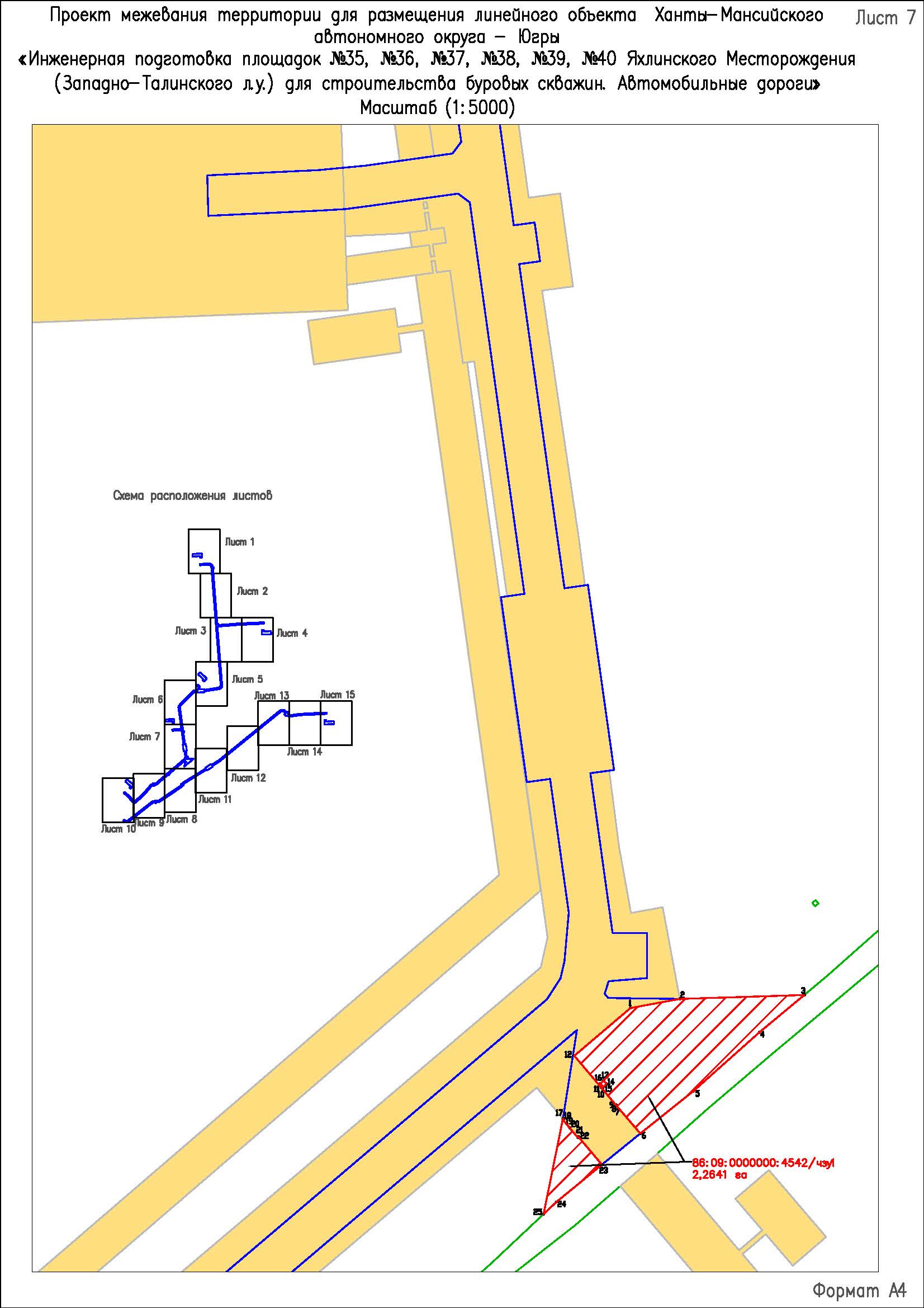 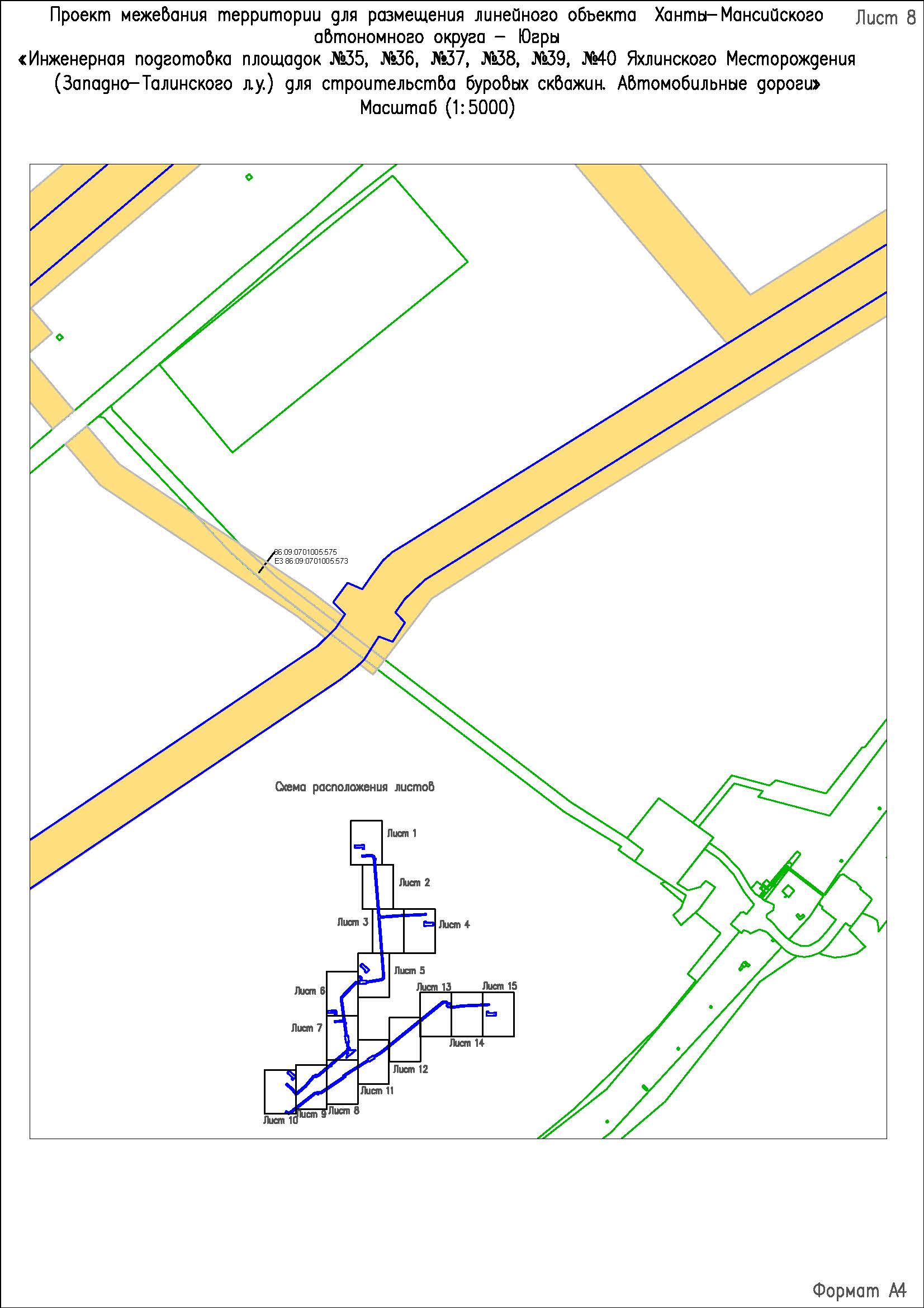 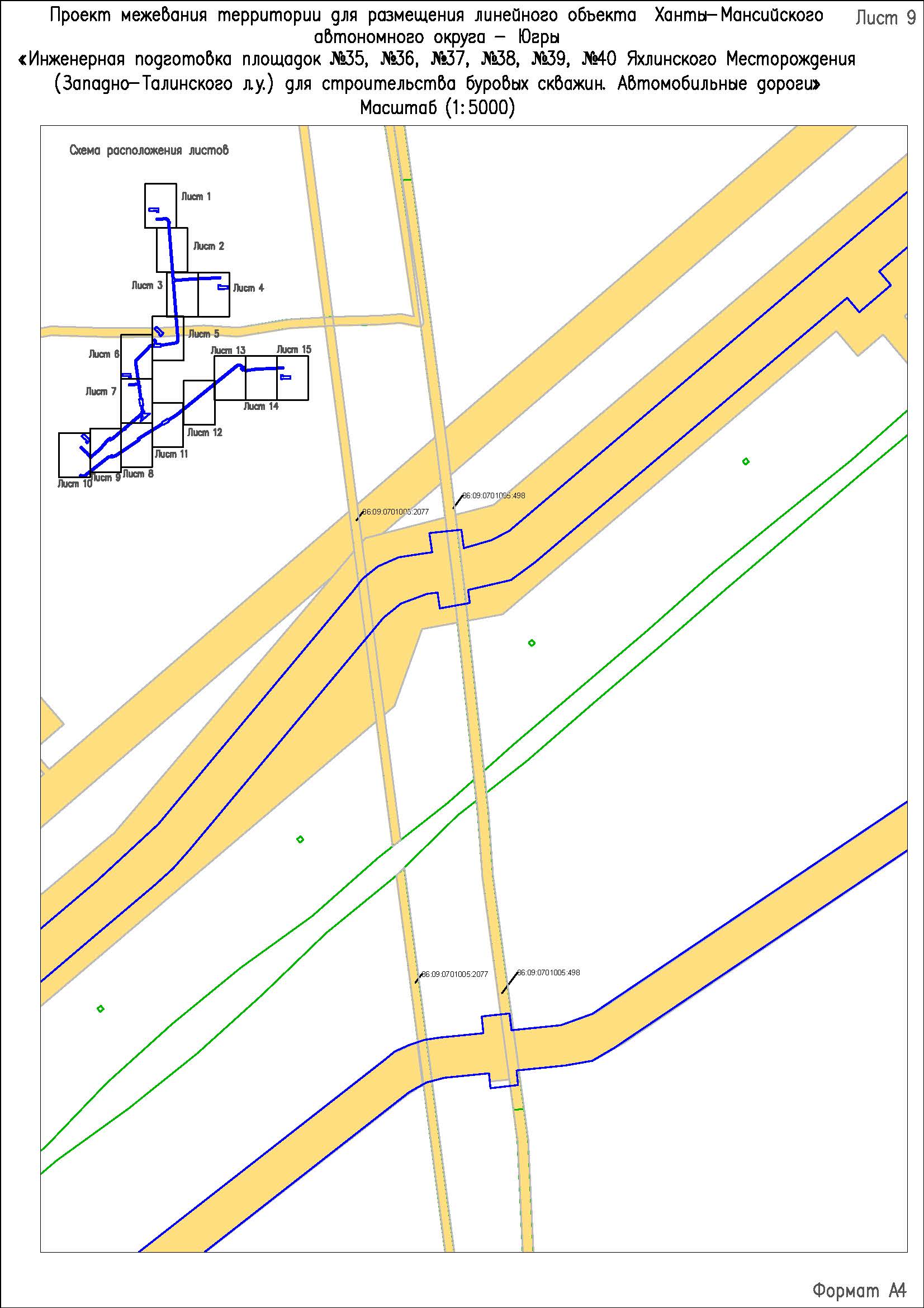 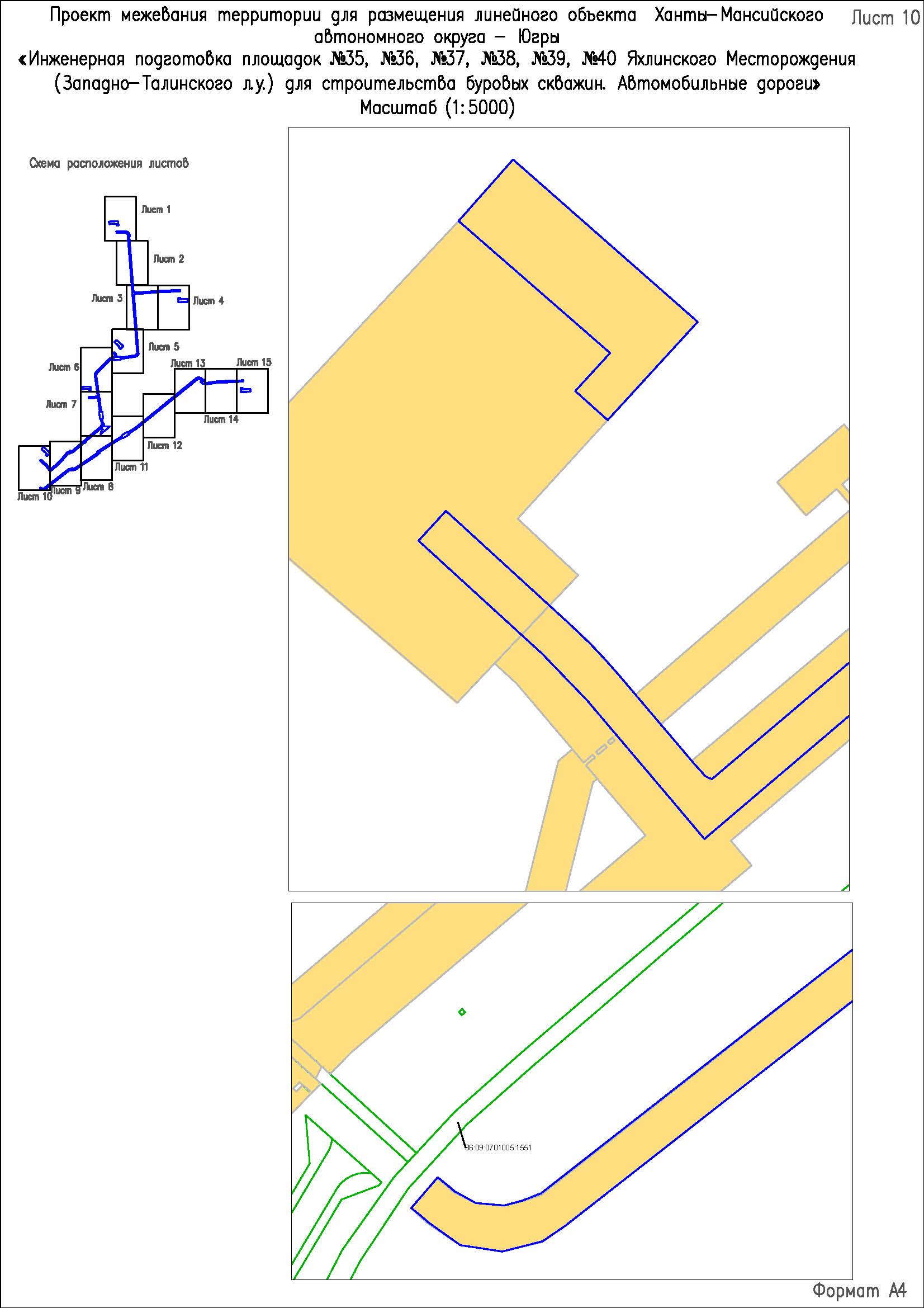 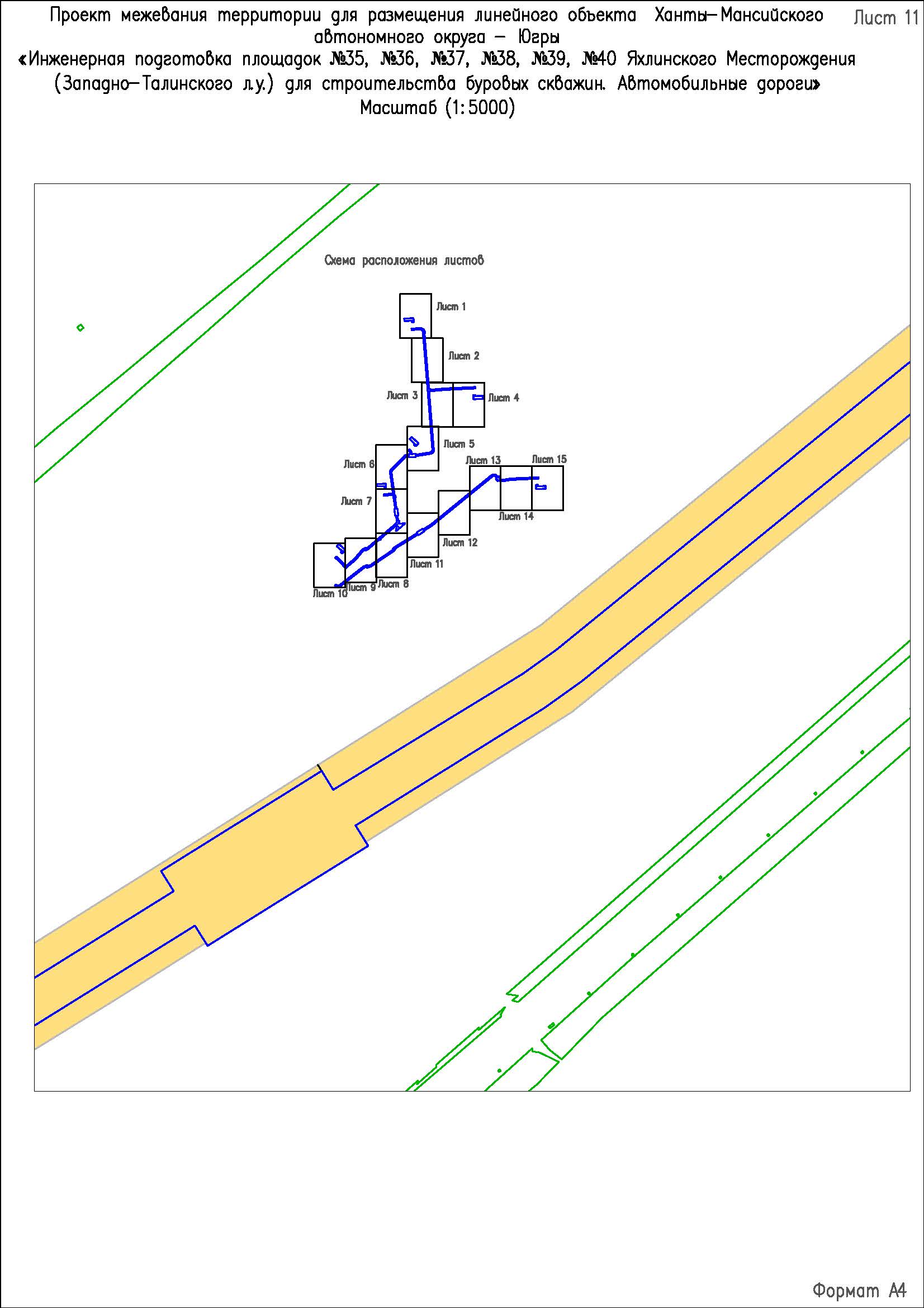 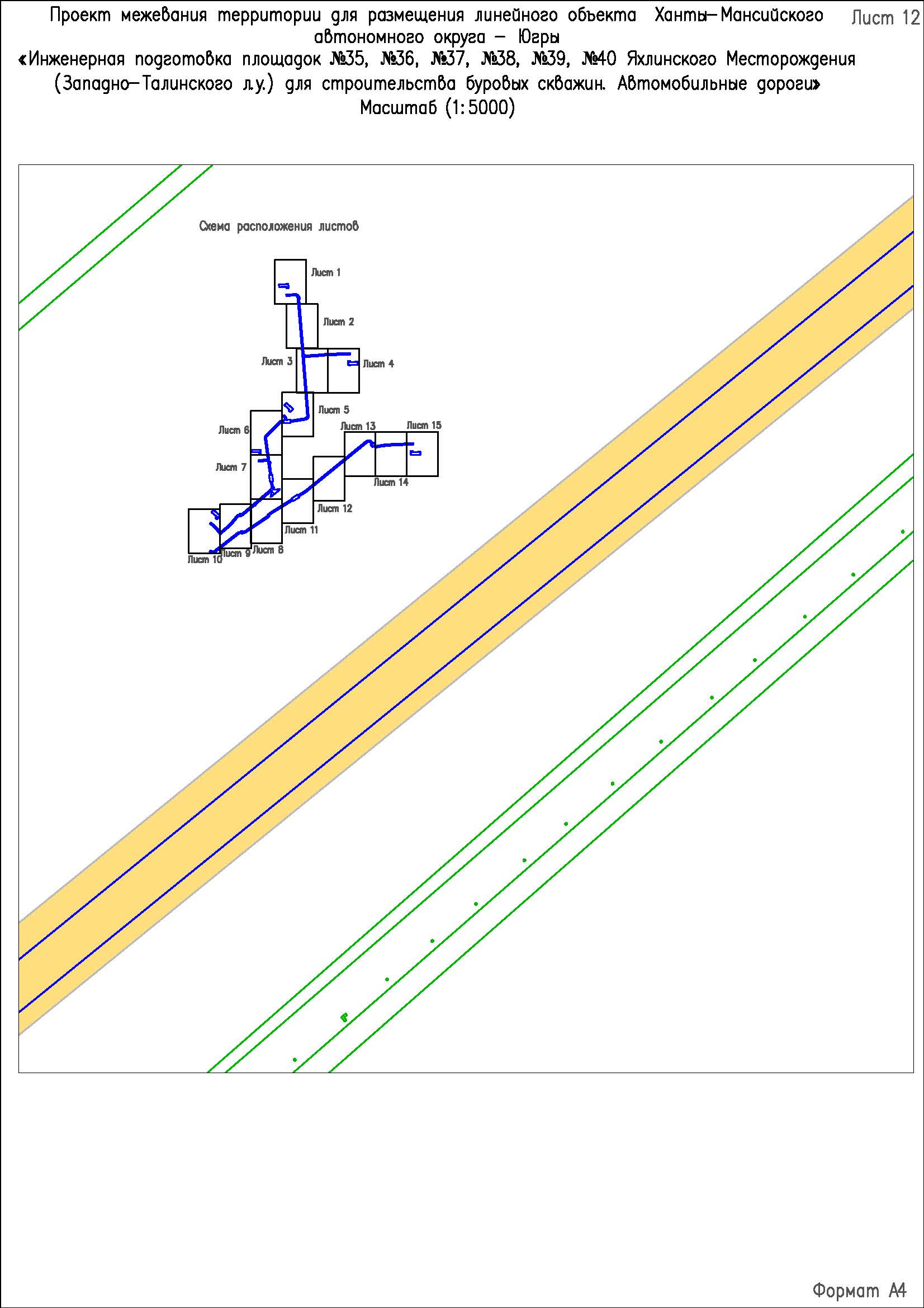 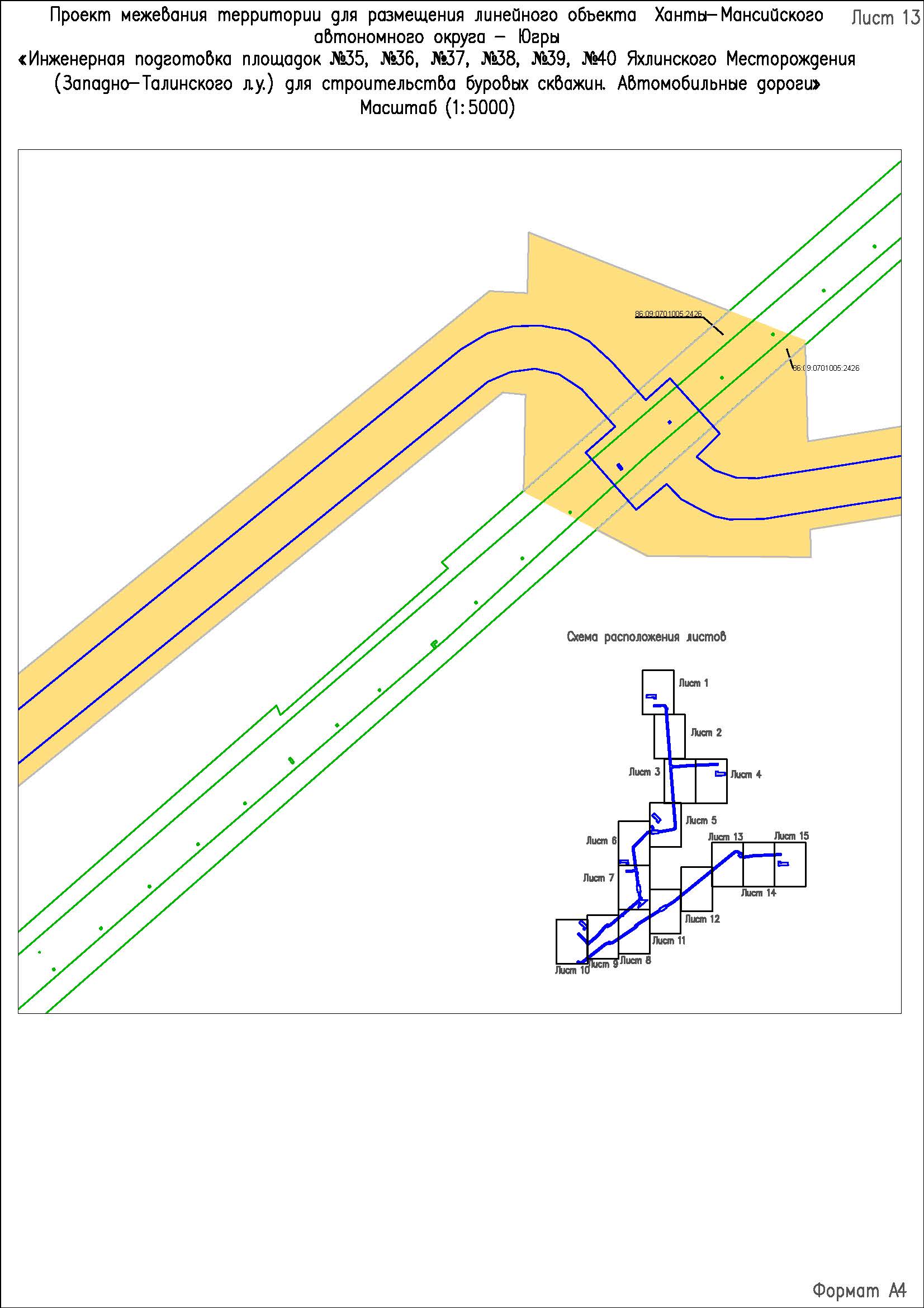 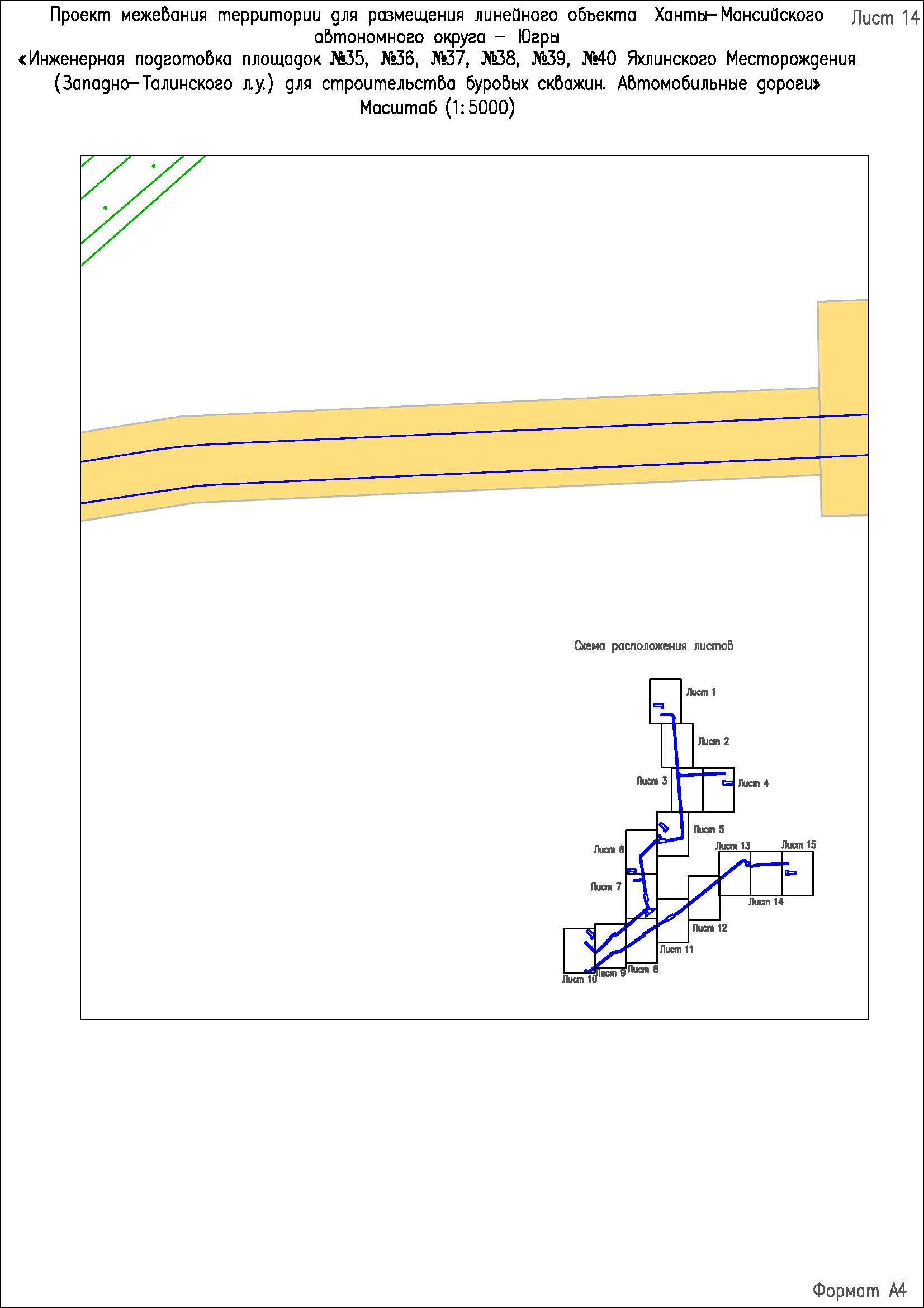 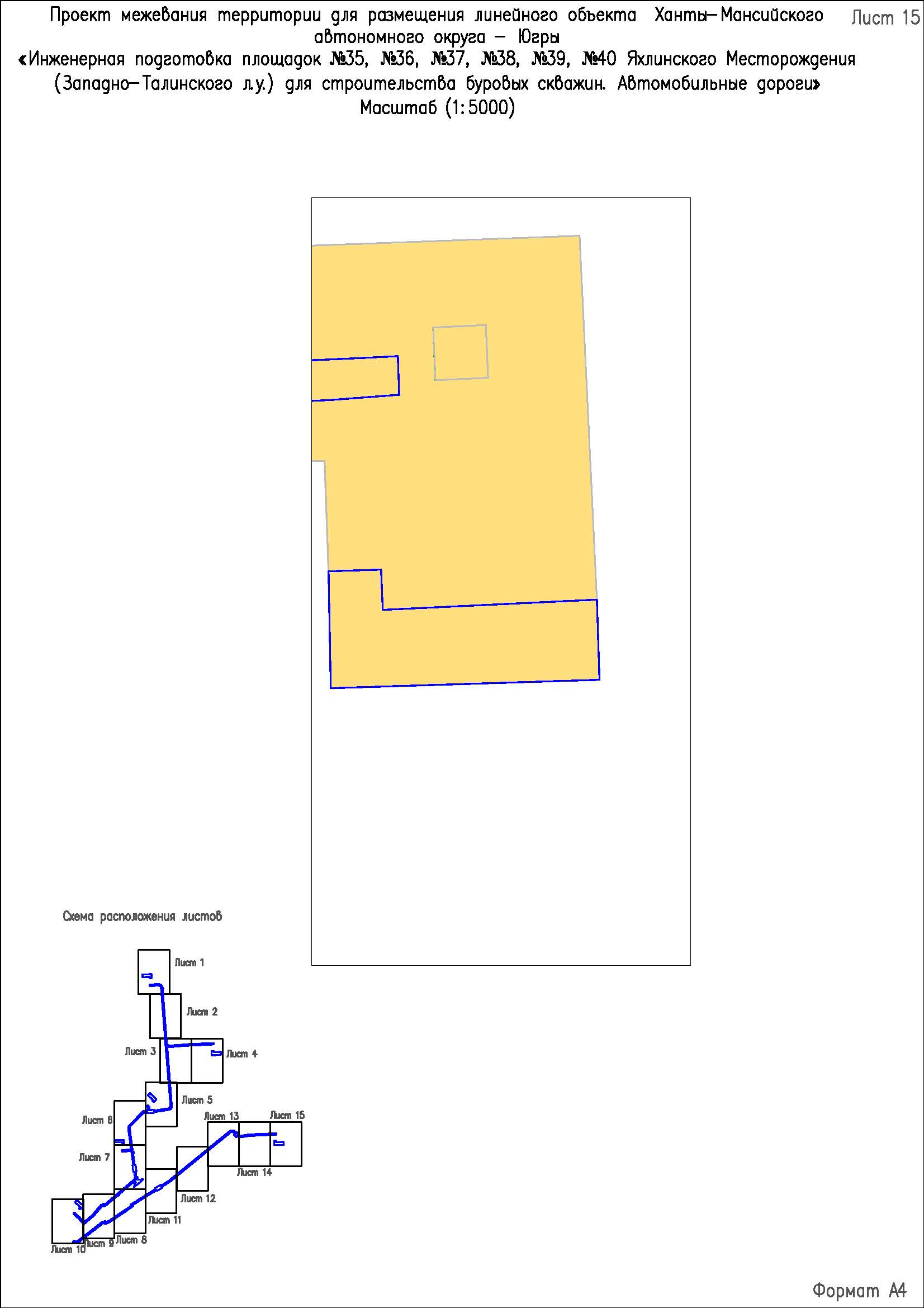 Проект межевания территории. Текстовая частьПеречень образуемых земельных участковПроектом межевания территории определены площади и границы земельных участков под строительство объекта «Инженерная подготовка площадок кустов № 35, № 36, № 37, № 38, № 39, № 40 Яхлинского месторождения (Западно-Талинского л.у.) для строительства буровых скважин. Автомобильные дороги». Строительство осуществляется на ранее отведенной и вновь отводимой территории в Советском районе Ханты-Мансийского автономного округа – Югры.Часть земельного участка образуется из земельного участка с кадастровым номером 86:09:0000000:4542.Границы территорий объектов культурного наследия, особо охраняемых природных территорий, границы зон действия публичных сервитутов в районе работ отсутствуют и их отображение на чертеже межевания не требуется.Расчет полосы отвода земельных участков для выполнения работ по строительству проектируемого объекта произведен с учетом действующих норм отвода земель.Таблица 2. Перечень образуемых земельных участковЦелевое назначение лесов – защитные.Вид разрешенного использования – осуществление геологического изучения недр, разведка и добыча полезных ископаемых.Целевое назначение лесов, вид (виды) разрешенного использования лесного участка, количественные и качественные характеристики лесного участка, сведения о нахождении лесного участка в границах особо защитных участков лесов (в случае, если подготовка проекта межевания территории осуществляется в целях определения местоположения границ образуемых и (или) изменяемых лесных участков)Характеристика насаждений лесного участкаСведения об особо защитных участках лесов (ОЗУ), 
особо охраняемых природных территорий (ООПТ), 
зонах с особыми условиями использования территорий на лесном участкеСредние таксационные показатели насаждений лесного участкаОбъекты лесной инфраструктурыОбъекты лесного семеноводстваОбъекты, не связанные с созданием лесной инфраструктурыПеречень координат характерных точек образуемых земельных участковКоординаты образуемых земельных участков, необходимых для размещения проектируемого объекта на территории Советского района Ханты-Мансийского автономного округа – Югры, в графических материалах определены в МСК-86 (1 зона).Cведения о границах территории, 
применительно к которой осуществляется подготовка проекта межеванияВид разрешенного использования образуемых земельных участков, предназначенных для размещения линейных объектов и объектов капитального строительства, проектируемых в составе линейного объекта, а так же существующих земельных участков, занятых линейными объектами и объектами капитального строительства, входящими в состав линейных объектов, 
в соответствии с проектом планировки территорииВиды разрешённого использования для земельных участков лесного фонда устанавливаются в соответствии со статьей 25 Лесного Кодекса РФ.Таблица 3. Вид разрешённого использования земельных участковТехнические показателиКатегория I-нРасчетная скорость, км/ч30Число полос движения, шт.2Ширина расчетного автомобиля, м2,5Ширина земляного полотна, м9,5Ширина проезжей части, м6,5Ширина обочин, м1,5Наименьшее расстояние видимости, м:поверхности дорогивстречного автомобиля50100Наибольший продольный уклон, ‰70Наименьшие радиусы кривых в плане, м100Наименьшие радиусы кривых в продольном профиле, м:выпуклыхвогнутых650800№XY11024235.301794913.5721024248.491795206.1631024118.331795212.9341024116.531795153.1951024163.251795151.6861024153.491794917.2671023918.651795144.6981023921.861795216.3091023931.451795430.63101023931.451795450.50111023925.291795472.27121023916.891795491.77131023900.591795514.48141023873.681795537.95151023846.631795549.88161023827.411795553.49171023812.161795554.19181023813.121795574.86191023773.281795576.61201023771.721795557.05211022002.141795697.85221022004.611795731.83231021975.371795734.16241022013.801796217.35251022022.731796329.68261022057.961797105.44271022061.091797174.51281022015.191797177.61291022011.931797105.97301021976.861796333.17311021967.941796221.00321021929.521795737.80331021927.751795715.54341021915.111795704.77351020071.891795851.35361020031.411795854.36371019990.841795835.37381019962.451795806.98391019947.381795779.49401019940.721795748.35411019868.991795302.55421019865.471795280.83431019838.421795281.47441019833.381795069.43451019860.271795068.80461019859.411795034.37471019840.041795034.37481019840.041794981.24491019852.361794981.24501019849.221794971.77511019835.061794946.01521019410.271794531.14531019392.431794519.54541019372.181794512.36551019345.261794509.80561018646.821794607.30571018602.271794613.52581018605.581794637.25591018561.541794643.40601018558.231794619.67611018190.221794671.04621018193.981794697.79631018094.961794711.73641018082.961794713.29651017983.931794727.23661017980.151794700.36671017798.781794725.68681017798.781794765.11691017747.711794765.11701017744.131794721.16711017729.861794716.68721017728.791794717.59731017724.921794720.88741017723.981794802.03751017728.381794943.44761017685.731794892.31771017619.231794817.37781017571.041794757.12791017535.761794713.61801017493.251794661.67811017479.681794647.28821017587.971794669.32831017688.531794685.29841017247.931794165.75851017232.351794179.20861017201.551794143.25871017217.941794129.40881016917.641793774.91891016897.381793747.74901016886.141793699.02911016871.321793700.80921016865.331793666.79931016883.371793664.33941016881.821793652.50951016870.821793622.74961016854.601793602.94971016590.501793382.11981016569.851793363.73991016551.421793343.311001016491.061793272.141011016301.041793048.591021016348.561793008.681031016458.271792915.631041016511.281792864.531051016639.561792724.081061016673.531792755.101071016545.141792895.661081016522.611792919.101091016504.641792936.111101016488.141792950.611111016385.421793037.731121016372.101793049.941131016369.051793057.171141016507.141793219.991151016555.481793276.971161016620.141793346.931171016884.291793567.801181016899.181793579.411191016912.971793596.541201016923.201793619.961211016927.381793646.131221016928.951793658.111231016950.751793655.041241016954.581793691.431251016933.691793694.171261016942.791793725.511271016953.011793745.491281017723.581794651.031291017747.481794666.601301017766.761794671.061311017821.951794676.001321017973.741794654.811331017970.001794628.201341018069.021794614.271351018081.021794612.711361018180.041794598.771371018183.801794625.491381018610.181794565.971391018628.261794563.451401018638.261794550.191411018624.441794451.161421018620.801794422.191431018619.101794393.261441018613.191794266.621451018659.111794265.371461018665.051794391.091471018670.011794444.891481018683.821794543.831491018697.081794553.841501019339.251794464.201511019360.341794461.291521019384.781794462.551531019406.101794470.631541019427.541794482.561551019442.241794498.061561019867.471794913.371571019888.841794932.441581019902.351794964.801591019904.531794998.301601019906.251795067.711611019933.361795067.061621019934.111795098.741631019972.001795097.881641019997.671795092.821651020027.441795072.561661020049.181795048.761671020066.161795064.271681020083.211795079.711691020062.011795104.601701020048.211795119.911711020029.211795130.981721020006.281795140.421731019990.351795143.481741019973.401795143.861751019935.201795144.811761019938.391795279.101771019912.981795279.711781019914.421795295.341791019986.041795740.491801020000.051795767.191811020021.711795786.761821020042.651795798.731831020068.751795805.461841021946.101795656.161851023813.591795507.641861023849.381795495.811871023870.341795476.331881023884.071795444.861891023885.431795430.681901023876.001795220.611911023872.761795148.311921023895.711795147.401931021808.821797109.341941021811.291797173.581951021771.731797175.251961021781.441797404.161971021682.041797408.381981021673.401797113.311991020473.541795149.672001020276.831795366.392011020181.761795276.412021020226.001795226.442031020255.011795252.022041020409.221795085.352051018979.771794047.782061018988.471794324.632071018858.741794331.142081018856.461794278.812091018916.751794276.822101018909.681794049.962111017072.461792831.432121016888.151793041.032131016776.561792938.752141016809.621792902.062151016852.741792941.472161017002.631792769.542171015788.561792742.102181015779.551792753.102191015772.591792761.162201015759.361792785.622211015756.671792817.812221015762.181792838.172231015770.281792859.532241016352.521793603.992251016362.211793615.552261016369.741793632.692271016375.341793649.202281016378.021793667.202291016383.061793716.392301016402.111793714.492311016405.351793745.872321016386.341793748.382331016392.081793804.312341016405.051793840.142351016865.901794524.572361016886.551794545.422371016902.521794556.392381016916.071794542.842391016938.041794559.142401016930.811794575.842411016945.901794586.212421016963.721794599.402431016973.261794610.192441016980.621794622.572451017420.851795329.772461017443.761795315.512471017496.611795400.402481017504.471795413.022491017557.321795497.912501017535.981795510.982511017667.661795726.242521017695.171795764.822531019257.931797685.982541019276.651797717.392551019284.421797745.452561019285.231797776.792571019279.621797808.672581019267.851797831.552591019244.051797857.582601019200.751797896.342611019225.361797923.852621019162.651797980.422631019136.151797954.162641019121.091797974.042651019112.471797999.232661019111.941798023.392671019127.041798122.792681019149.741798265.022691019151.601798277.122701019153.241798289.352711019153.961798295.462721019154.701798301.642731019155.251798307.872741019156.701798326.232751019157.071798332.452761019158.181798356.562771019161.441798428.502781019168.231798578.342791019180.461798848.062801019191.871799099.812811019193.361799132.602821019195.651799179.062831019151.901799180.412841019145.971799103.022851019125.861798659.472861019111.471798341.872871019110.021798318.622881019101.271798260.452891019081.611798130.042901019065.791798030.902911019065.201797991.512921019068.521797974.902931019075.081797960.952941019087.871797937.072951019105.211797920.132961019076.171797885.652971019141.001797828.252981019170.551797861.632991019212.971797823.663001019230.051797798.033011019236.321797770.933021019232.591797742.883031019221.421797717.173041017659.341795793.683051017628.701795750.713061017495.351795536.493071017472.421795550.763081017419.571795465.863091017411.721795453.253101017358.871795368.363111017381.821795354.073121016941.721794647.123131016919.541794623.913141016904.471794613.563151016893.101794624.253161016871.301794610.203171016877.061794594.713181016850.871794577.853191016842.581794569.313201016827.961794550.593211016366.631793865.453221016351.741793839.953231016346.361793809.483241016340.671793753.933251016324.031793755.783261016320.541793724.403271016337.471793722.673281016332.291793672.183291016327.021793651.743301016316.181793632.193311015733.711792887.443321015715.901792861.423331015704.291792815.613341015711.591792767.743351015737.481792731.453361015744.711792723.063371015753.701792712.103381018951.381799100.183391018953.331799160.013401018907.581799161.733411018919.361799405.133421018828.331799407.973431018818.771799102.863441017627.861794711.683451017631.131794715.443461017627.381794718.723471017624.101794714.963481019126.641797864.063491019128.121797865.893501019122.901797870.043511019121.421797868.203521019175.651797922.153531019176.931797923.693541019175.381797924.963551019174.111797923.42Условные номера образуемых земельных участковПлощадь образуемых земельных участков, гаСпособы образования земельных участковСведения об отнесении (неотнесении) образуемых земельных участков к территории общегопользованияЗемли лесного фондаЗемли лесного фондаЗемли лесного фондаЗемли лесного фонда86:09:0000000:4542/чзу12,2641Учет изменений земельного участка в связи с образованием частиНе относится к территории общего пользованияЦелевое назначение лесовУчастковое лесничество/урочище 
(при наличии)Лесной кварталЛесотаксацион-
ный выделПреобладающая породаПлощадь(га)/          запас древесины (куб.м)Площадь(га)/          запас древесины (куб.м)Площадь(га)/          запас древесины (куб.м)В том числе по группам возраста древостоя (га/куб.м)В том числе по группам возраста древостоя (га/куб.м)В том числе по группам возраста древостоя (га/куб.м)В том числе по группам возраста древостоя (га/куб.м)В том числе по группам возраста древостоя (га/куб.м)В том числе по группам возраста древостоя (га/куб.м)В том числе по группам возраста древостоя (га/куб.м)Целевое назначение лесовУчастковое лесничество/урочище 
(при наличии)Лесной кварталЛесотаксацион-
ный выделПреобладающая породаПлощадь(га)/          запас древесины (куб.м)Площадь(га)/          запас древесины (куб.м)Площадь(га)/          запас древесины (куб.м)Молод-  някиМолод-  някиСредне-  возраст-  ныеПриспе- вающиеПриспе- вающиеСпелые и перестой-  ныеСпелые и перестой-  ные1234566677899101086:09:0000000:4542/чзу186:09:0000000:4542/чзу186:09:0000000:4542/чзу186:09:0000000:4542/чзу186:09:0000000:4542/чзу186:09:0000000:4542/чзу186:09:0000000:4542/чзу186:09:0000000:4542/чзу186:09:0000000:4542/чзу186:09:0000000:4542/чзу186:09:0000000:4542/чзу186:09:0000000:4542/чзу186:09:0000000:4542/чзу186:09:0000000:4542/чзу186:09:0000000:4542/чзу1ЗащитныеМулымское974К0,2601/260,2601/260,2601/260,2601/260,2601/26ЗащитныеМулымское9716К1,0874/871,0874/871,0874/871,0874/871,0874/871,0874/87ЗащитныеМулымское97180,4476/--0,4476/--0,4476/--БолотоБолотоБолотоБолотоБолотоБолотоБолотоЗащитныеМулымское97550,4576/--0,4576/--0,4576/--ЛЭП (линии электропередач)ЛЭП (линии электропередач)ЛЭП (линии электропередач)ЛЭП (линии электропередач)ЛЭП (линии электропередач)ЛЭП (линии электропередач)ЛЭП (линии электропередач)ЗащитныеМулымское97730,0114/--0,0114/--0,0114/--ПрофиляПрофиляПрофиляПрофиляПрофиляПрофиляПрофиляВсего по отводу:Всего по отводу:2,2641/113001,0874/870,2601/260,2601/2600Итого по участку:Итого по участку:Итого по участку:Итого по участку:Итого по участку:2,2641/113001,0874/870,2601/260,2601/2600Всего по отводу:Всего по отводу:Всего по отводу:Всего по отводу:Всего по отводу:2,2641/113001,0874/870,2601/260,2601/2600Наименование участкового лесничестваНаименование урочища 
(при наличии)Виды ОЗУ, наименование ООПТ, виды зон с особыми условиями использования территорийПеречень лесных кварталов или их частейПеречень лесных выделов или их частейПлощадь (га)123456------Лесной кварталЛесотаксацион
ный выделЦелевое назначение лесовПреобладающая породаСостав насажденийВозрастБонитетПолнотаСредний запас древесины (куб.м/га)Средний запас древесины (куб.м/га)Средний запас древесины (куб.м/га)Средний запас древесины (куб.м/га)Лесной кварталЛесотаксацион
ный выделЦелевое назначение лесовПреобладающая породаСостав насажденийВозрастБонитетПолнотаМолод-  някиСредне-  возраст-  ныеПриспе- вающиеСпелые и перестой-  ные123456789101112974ЗащитныеК4К3Е2С1Б22050,41009716ЗащитныеК4К3Е2С1Б20050,480№п/пЛесничествоУчастковое лесничество/урочище 
(при наличии)Лесной кварталЛесотаксацион-ный выделНаименование объектаЕдиница измеренияОбъем12345678--------№п/пЛесничествоУчастковое лесничество/урочище 
(при наличии)Лесной кварталЛесотаксацион-ный выделНаименование объектаЕдиница измеренияОбъем12345678 - - --  - --  -№п/пЛесничествоУчастковое лесничество/урочище (при наличии)Лесной кварталЛесотаксацион-ный выделНаименование объектаЕдиница измеренияОбъем12345678--------Общая площадь отвода 11,0206 гаОбщая площадь отвода 11,0206 гаОбщая площадь отвода 11,0206 га№XY86:09:0000000:4542/чзу186:09:0000000:4542/чзу186:09:0000000:4542/чзу111017713.481794745.9021017723.981794802.0331017728.381794943.4441017685.731794892.3151017619.231794817.3761017571.041794757.1271017603.501794729.5081017603.521794729.4991017603.531794729.50101017621.231794714.50111017623.351794712.70121017659.371794682.16131017631.131794715.44141017627.381794718.72151017624.101794714.96161017627.861794711.68171017587.971794669.32181017587.141794670.02191017586.511794669.27201017577.421794676.97211017566.661794686.07221017567.301794686.82231017535.761794713.61241017493.251794661.67251017479.681794647.28№XY11017713.481794745.9021017723.981794802.0331017728.381794943.4441017685.731794892.3151017619.231794817.3761017571.041794757.1271017603.501794729.5081017603.521794729.4991017603.531794729.50101017621.231794714.50111017623.351794712.70121017659.371794682.16131017631.131794715.44141017627.381794718.72151017624.101794714.96161017627.861794711.68171017587.971794669.32181017587.141794670.02191017586.511794669.27201017577.421794676.97211017566.661794686.07221017567.301794686.82231017535.761794713.61241017493.251794661.67251017479.681794647.28Условные номера образуемых земельных участковПлощадь образуемых земельных участков, гаВид разрешенного использованияКатегория земель86:09:0000000:4542/чзу12,2641осуществление геологического изучения недр, разведка и добыча полезных ископаемыхЗемли лесного фонда